Supporting InformationS1. Search StrategyIndicative search strategy as used for Medline via OVIDApplied Field limits:S2. Table: Quality appraisal frameworkS3. Transformation formulae used to generate person-year datawhere, N	= number of subjects at riskPYmean= mean person-yearsT	= total study follow-up perioddobs	= number of subjects who dienltfu	= number of subjects lost to follow upns	= number of subjects who surviveO/E	= observed deaths/expected deathsEx	= excess death rate/1000i	= subscript refers to a particular time periodl	= subscript refers to last time periodS4. Figure: Flow Chart of Included StudiesFigure 1 Flowchart of studies as they progressed through the stages of the reviewS5. Bibliography of papers excluded after full text evaluationNot a right study (n= 42) (1-42)Not the right population (n= 135) (43-177)No cause-specific mortality data of AUD patients (n= 137) (178-314)No usable person-time rate data (n= 27) (315-341)Duplicated data (n= 14) (342-355)BibliographyAnderson, P. (1998) ‘Early death and alcohol’, World Health, (5), pp. 24–25.Anonymous (1977a) ‘Higher mortality rates for alcoholics, drug addicts.’, Employee benefit plan review, 31(11), p. 34.Anonymous (1977b) ‘Mortality from alcoholism.’, Statistical bulletin (Metropolitan Life Insurance Company), 58, pp. 2–5.Anonymous (1984) ‘Sudden death mechanisms in the alcoholic’, Medico-legal bulletin, 33(5), pp. 1–7.Bakim, B., Karamustafalioglu, K. O. and Akpinar, A. (2007) ‘Suicides and attempted suicides in alcohol and other substance use disorders’, Bagimlik Dergisi, 8(2), pp. 91–96.Bauer, U. and Hasenohrl, A. (2000) ‘A comparison of an alcohol withdrawal treatment program with short medical detoxification (follow-up results from 28 months)’, Sucht: Zeitschrift fur Wissenschaft und Praxis, 46(4), pp. 250–259.Bradley, K. A. et al. (1998) ‘Medical risks for women who drink alcohol’, Journal of General Internal Medicine, 13(9), pp. 627–639.Bradvik, L. et al. (2010) ‘Mental disorders in suicide and undetermined death in the Lundby Study. The contribution of severe depression and alcohol dependence’, Archives of Suicide Research, 14(3), pp. 266–275.Cai, S. et al. (2014) ‘Alcohol drinking and the risk of colorectal cancer death’, European Journal of Cancer Prevention, 23(6), pp. 532–539. doi: 10.1097/CEJ.0000000000000076.Di Castelnuovo, A. et al. (2006) ‘Alcohol dosing and total mortality in men and women: an updated meta-analysis of 34 prospective studies’, Archives of Internal Medicine, 166(22), pp. 2437–2445.Cleophas, T. J. (1999) ‘Wine, beer and spirits and the risk of myocardial infarction: a systematic review’, Biomedicine & Pharmacotherapy, 53(9), pp. 417–423.Costanzo, S. et al. (2011) ‘Wine, beer or spirit drinking in relation to fatal and non-fatal cardiovascular events: A meta-analysis’, European Journal of Epidemiology, 26(11), pp. 833–850.Cuijpers, P., Riper, H. and Lemmers, L. (2004) ‘The effects on mortality of brief interventions for problem drinking: a meta-analysis’, Addiction, 99(7), pp. 839–845.Friberg, L. et al. (1973) ‘Mortality in twins in relation to smoking habits and alcohol problems.’, Archives of environmental health, 27(5), pp. 294–304. doi: 10.1080/00039896.1973.10666384.Holman, C. D. et al. (1996) ‘Meta-analysis of alcohol and all-cause mortality: a validation of NHMRC recommendations’, Medical Journal of Australia, 164(3), pp. 141–145.Jayasekara, H. et al. (2014) ‘Alcohol consumption over time and risk of death: A systematic review and meta-analysis’, American Journal of Epidemiology, 179(9), pp. 1049–1059. doi: 10.1093/aje/kwu028.Jin, M. et al. (2013) ‘Alcohol drinking and all cancer mortality: A meta-analysis’, Annals of Oncology, 24(3), pp. 807–816. doi: 10.1093/annonc/mds508.Kaye, S. (1975) ‘Alcohol and traffic deaths’, Medical Times, 103(6), pp. 88–89.Kristenson, H. and Hood, B. (1984) ‘The impact of alcohol on health in the general population: A review with particular reference to experience in Malmo’, British Journal of Addiction, 79(2), pp. 139–145.Li, Y. et al. (2014) ‘Alcohol drinking and upper aerodigestive tract cancer mortality: A systematic review and meta-analysis’, Oral Oncology, 50(4), pp. 269–275. doi: 10.1016/j.oraloncology.2013.12.015.Liu, P. M. et al. (2011) ‘Alcohol consumption and risk of stroke and coronary heart disease in eastern Asian men: A meta-analysis of prospective cohort studies’, Heart, Conference, p. A91.Marshall, E. J. (2014) ‘Adolescent alcohol use: Risks and consequences’, Alcohol and Alcoholism, 49(2), pp. 160–164. doi: 10.1093/alcalc/agt180.Mellor, C. S. (1975) ‘The epidemiology of alcoholism’, in Contemporary Psychiatry. British Journal of Psychiatry, pp. 252–262.Murphy, G. E. and Wetzel, R. D. (1990) ‘The lifetime risk of suicide in alcoholism’, Archives of General Psychiatry, 47(4), pp. 383–392.Norton, R. N. and Morgan, M. Y. (1989) ‘The role of alcohol in mortality and morbidity from interpersonal violence’, Alcohol & Alcoholism, 24(6), pp. 565–576.Perper, J. A. (1974) ‘Sudden, unexpected death in alcoholics.’, Legal medicine annual, 0(0), pp. 101–110.Peterson, B. et al. (1980) ‘Alcohol consumption and premature death in middle-aged men’, British Medical Journal, 280(6229), pp. 1403–1406.Rehm, J., Greenfield, T. K. and Kerr, W. (2006) ‘Patterns of drinking and mortality from different diseases--an overview’, Contemporary Drug Problems: An Interdisciplinary Quarterly, 33(2), pp. 205–235.Reid, M. C. et al. (2002) ‘The health-related effects of alcohol use in older persons: a systematic review’, Substance Abuse, 23(3), pp. 149–164.Roerecke, M., Gual, A. and Rehm, J. (2013) ‘Reduction of alcohol consumption and subsequent mortality in alcohol use disorders: systematic review and meta-analyses’, The Journal of Clinical Psychiatry, 74(12), pp. e1181–e1189. doi: 10.4088/JCP.13r08379.Roerecke, M. and Rehm, J. (2010) ‘Irregular heavy drinking occasions and risk of ischemic heart disease: a systematic review and meta-analysis’, American Journal of Epidemiology, 171(6), pp. 633–644.Roerecke, M. and Rehm, J. (2013) ‘Alcohol use disorders and mortality: a systematic review and meta-analysis’, Addiction, 108(9), pp. 1562–1578.Roerecke, M. and Rehm, J. (2014) ‘Cause-specific mortality risk in alcohol use disorder treatment patients: a systematic review and meta-analysis’, International Journal of Epidemiology, 43(3), pp. 906–919.Ronksley, P. E. et al. (2011) ‘Association of alcohol consumption with selected cardiovascular disease outcomes: a systematic review and meta-analysis.’, BMJ (Clinical research ed.), 342(7795), p. d671. doi: 10.1136/bmj.d671.Shaper, A. G. (1990) ‘Alcohol and mortality: a review of prospective studies’, Addiction, 85(7), pp. 837–847. doi: 10.1111/j.1360-0443.1990.tb03710.x.Shield, K. D. et al. (2013) ‘Alcohol consumption, alcohol dependence, and related mortality in Italy in 2004: effects of treatment-based interventions on alcohol dependence’, Substance Abuse Treatment, Prevention, and Policy. BioMed Central, 8(1), p. 21. doi: 10.1186/1747-597X-8-21.Svardsudd, K. and Svärdsudd, K. (1998) ‘Moderate alcohol consumption and cardiovascular disease: is there evidence for a preventive effect?’, Alcoholism, clinical and experimental research, 22(7 Suppl), p. 307S–314S.Szabo, E. L. (1991) ‘Mortality related to alcohol use among the status Indian population of Saskatchewan.’, Arctic medical research, Suppl, pp. 267–270.Turati, F. et al. (2014) ‘Alcohol and liver cancer: A systematic review and meta-analysis of prospective studies’, Annals of Oncology, 25(8), pp. 1526–1535.Waern, A. U., Lidell, C. and Hellsing, K. (1982) ‘Alcohol intake, serum beta 2-microglobulin and ventricular extrasystoles. Factors related to death in five-year follow up of middle-aged men.’, Upsala journal of medical sciences, 87(2), pp. 119–125.Wang, C. et al. (2014) ‘Effect of drinking on all-cause mortality in women compared with men: a meta-analysis’, Journal of Women’s Health, 23(5), pp. 373–381.Wilcox, H. C., Conner, K. R. and Caine, E. D. (2004) ‘Association of alcohol and drug use disorders and completed suicide: an empirical review of cohort studies’, Drug & Alcohol Dependence, 76 Suppl, pp. S11-9.Akechi, T. et al. (2006) ‘Alcohol consumption and suicide among middle-aged men in Japan’, British Journal of Psychiatry, 188(MAR.), pp. 231–236. doi: 10.1192/bjp.188.3.231.Andreasson, S., Allebeck, P. and Romelsjö, A. (1988) ‘Alcohol and mortality among young men: longitudinal study of Swedish conscripts.’, British medical journal (Clinical research ed.), 296(6628), pp. 1021–1025. doi: 10.1136/bmj.296.6628.1021.ANDREASSON, S., ROMELSJO, A. and ALLEBECK, P. (1991) ‘Alcohol, social factors and mortality among young men’, British Journal of Addiction, 86(7), pp. 877–887. doi: 10.1111/j.1360-0443.1991.tb01843.x.Baer, H. J. et al. (2011) ‘Risk factors for mortality in the nurses’ health study: A competing risks analysis’, American Journal of Epidemiology, 173(3), pp. 319–329. doi: 10.1093/aje/kwq368.Baglietto, L. et al. (2006) ‘Alcohol consumption and prostate cancer risk: results from the Melbourne collaborative cohort study’, International Journal of Cancer, 119(6), pp. 1501–1504.Batty, G. D. et al. (2009) ‘Internationally recognized guidelines for “sensible” alcohol consumption: is exceeding them actually detrimental to health and social circumstances? Evidence from a population-based cohort study’, Journal of Public Health, 31(3), pp. 360–365. doi: 10.1093/pubmed/fdp063.Bazzano, L. A. et al. (2007) ‘Alcohol consumption and risk for stroke among Chinese men’, Annals of Neurology, 62(6), pp. 569–578.Bazzano, L. A. et al. (2009) ‘Alcohol consumption and risk of coronary heart disease among Chinese men’, International Journal of Cardiology, 135(1), pp. 78–85.Bellavia, A. et al. (2014) ‘Alcohol consumption and mortality: a dose-response analysis in terms of time’, Annals of Epidemiology, 24(4), pp. 291–296. doi: 10.1016/j.annepidem.2013.12.012.Berberian, K. M. et al. (1994) ‘Alcohol and mortality. Results from the EPOZ (Epidemiologic Study of Cardiovascular Risk Indicators) follow-up study’, European Journal of Epidemiology, 10(5), pp. 587–593.Bergmann, M. M. et al. (2013) ‘The association of pattern of lifetime alcohol use and cause of death in the European prospective investigation into cancer and nutrition (EPIC) study’, International Journal of Epidemiology, 42(6), pp. 1772–1790. doi: 10.1093/ije/dyt154.Bertoia, M. L. et al. (2013) ‘Long-term alcohol and caffeine intake and risk of sudden cardiac death in women’, American Journal of Clinical Nutrition, 97(6), pp. 1356–1363. doi: 10.3945/ajcn.112.044248.Blackwelder, W. C. et al. (1980) ‘Alcohol and mortality: the Honolulu Heart Study.’, The American journal of medicine, 68(2), pp. 164–169. doi: 10.1016/0002-9343(80)90350-2.Bourgkard, E. et al. (2008) ‘Association of physical job demands, smoking and alcohol abuse with subsequent premature mortality: a 9-year follow-up population-based study’, Journal of Occupational Health, 50(1), pp. 31–40.Breslow, R. A. et al. (2011) ‘Prospective Study of Alcohol Consumption Quantity and Frequency and Cancer-Specific Mortality in the US Population’, American Journal of Epidemiology, 174(9), pp. 1044–1053. doi: 10.1093/aje/kwr210.Breslow, R. A. and Graubard, B. I. (2008) ‘Prospective study of alcohol consumption in the United States: Quantity, frequency, and cause-specific mortality’, Alcoholism: Clinical and Experimental Research, 32(3), pp. 513–521. doi: 10.1111/j.1530-0277.2007.00595.x.Camacho, T. C., Kaplan, G. A. and Cohen, R. D. (1987) ‘Alcohol consumption and mortality in Alameda County’, Journal of Chronic Diseases, 40(3), pp. 229–236.Camargo  Jr., C. A. et al. (1997) ‘Prospective study of moderate alcohol consumption and mortality in US male physicians.’, Archives of internal medicine, 157(1), pp. 79–85. doi: 10.1001/archinte.1997.00440220083011.Chiuve, S. E. et al. (2010) ‘Light-to-moderate alcohol consumption and risk of sudden cardiac death in women’, Heart Rhythm, 7(10), pp. 1374–1380.Cullen, K. J., Knuiman, M. W. and Ward, N. J. (1993) ‘Alcohol and mortality in Busselton, Western Australia’, American Journal of Epidemiology, 137(2), pp. 242–248.Deev, A. et al. (1998) ‘Association of alcohol consumption to mortality in middle-aged U.S. and Russian men and women’, Annals of Epidemiology, 8(3), pp. 147–153.Doll, R. et al. (1994) ‘Mortality in relation to consumption of alcohol: 13 years’ observations on male British doctors’, BMJ, 309(6959), pp. 911–918.Dyer, A. R. et al. (1977) ‘Alcohol consumption, cardiovascular risk factors, and mortality in two Chicago epidemiologic studies.’, Circulation, 56(6), pp. 1067–1074. doi: 10.1161/01.CIR.56.6.1067.Dyer, A. R. et al. (1981) ‘Alcohol, cardiovascular risk factors and mortality: the Chicago experience’, Circulation, 64(3 Pt 2), p. III 20-7.Farchi, G. et al. (1992) ‘Alcohol and mortality in the Italian rural cohorts of the Seven Countries Study’, International Journal of Epidemiology, 21(1), pp. 74–81.Fuchs, C. S. et al. (1995) ‘Alcohol consumption and mortality among women.’, The New England journal of medicine, 332(19), pp. 1245–1250. doi: 10.1056/NEJM199505113321901.Gaziano, J. M. M. et al. (2000) ‘Light-to-moderate alcohol consumption and mortality in the physicians’ health study enrollment cohort’, Journal of the American College of Cardiology. Elsevier, 35(1), pp. 96–105. doi: 10.1016/S0735-1097(99)00531-8.Goh, G. B. et al. (2014) ‘Coffee, alcohol and other beverages in relation to cirrhosis mortality: the Singapore Chinese Health Study’, Hepatology, 60(2), pp. 661–669.Goldberg, R. J. et al. (1994) ‘A prospective study of the health effects of alcohol consumption in middle-aged and elderly men. The Honolulu Heart Program.’, Circulation, 89(2), pp. 651–659. doi: 10.1161/01.CIR.89.2.651.Gordon, T. and Kannel, W. B. (1984) ‘Drinking and mortality. The Framingham Study’, American Journal of Epidemiology, 120(1), pp. 97–107.Graff-Iversen, S. et al. (2013) ‘Divergent associations of drinking frequency and binge consumption of alcohol with mortality within the same cohort’, Journal of Epidemiology & Community Health, 67(4), pp. 350–357.Gronbaek, M. et al. (1995) ‘Mortality associated with moderate intakes of wine, beer, or spirits’, BMJ, 310(6988), pp. 1165–1169.Gronbaek, M. et al. (2000) ‘Type of alcohol consumed and mortality from all causes, coronary heart disease, and cancer’, Annals of Internal Medicine, 133(6), pp. 411–419.Gronbaek, M. et al. (2004) ‘Changes in alcohol intake and mortality: a longitudinal population-based study’, Epidemiology, 15(2), pp. 222–228.Hansagi, H. et al. (1995) ‘Alcohol consumption and stroke mortality: 20-year follow-up of 15 077 men and women’, Stroke (00392499), 26(10), pp. 1768–1773. doi: 10.1161/01.STR.26.10.1768.Harriss, L. R. et al. (2007) ‘Alcohol consumption and cardiovascular mortality accounting for possible misclassification of intake: 11-year follow-up of the Melbourne Collaborative Cohort Study’, Addiction, 102(10), pp. 1574–1585.Hart, C. L. et al. (2010) ‘The combined effect of smoking tobacco and drinking alcohol on cause-specific mortality: a 30 year cohort study’, BMC Public Health, 10, p. 789.Hart, C. L. and Smith, G. D. (2008) ‘Alcohol consumption and mortality and hospital admissions in men from the Midspan collaborative cohort study’, Addiction, 103(12), pp. 1979–1986.Ikehara, S. et al. (2008) ‘Alcohol consumption and mortality from stroke and coronary heart disease among Japanese men and women: the Japan collaborative cohort study’, Stroke, 39(11), pp. 2936–2942.Inoue, M. et al. (2012) ‘Impact of alcohol intake on total mortality and mortality from major causes in Japan: a pooled analysis of six large-scale cohort studies’, Journal of Epidemiology & Community Health, 66(5), pp. 448–456. doi: 10.1136/jech.2010.121830.Inoue, M., Tsugane, S. and Group, J. S. (2005) ‘Impact of alcohol drinking on total cancer risk: data from a large-scale population-based cohort study in Japan’, British Journal of Cancer, 92(1), pp. 182–187.Jakovljevic, B. et al. (2004) ‘Alcohol consumption and mortality in Serbia: twenty-year follow-up study’, Croatian Medical Journal, 45(6), pp. 764–768.Jung, E. J. et al. (2012) ‘Alcohol consumption and mortality in the Korean Multi-Center Cancer Cohort Study’, Journal of Preventive Medicine & Public Health / Yebang Uihakhoe Chi, 45(5), pp. 301–308.Jung, S. H. et al. (2014) ‘Population based study of the association between binge drinking and mortality from cancer of oropharynx and esophagus in Korean men: the Kangwha cohort study’, Asian Pacific Journal of Cancer Prevention: Apjcp, 15(8), pp. 3675–3679.Kamphuis, C. B. M. et al. (2012) ‘Socioeconomic inequalities in cardiovascular mortality and the role of childhood socioeconomic conditions and adulthood risk factors: a prospective cohort study with 17-years of follow up.’, BMC public health, 12, p. 1045. doi: 10.1186/1471-2458-12-1045.Kauhanen, J., Kaplan, G. A., Goldberg, D. E., et al. (1997) ‘Beer binging and mortality: results from the Kuopio ischaemic heart disease risk factor study, a prospective population based study’, BMJ, 315(7112), pp. 846–851.Kauhanen, J., Kaplan, G. A., Goldberg, D. D., et al. (1997) ‘Frequent hangovers and cardiovascular mortality in middle-aged men’, Epidemiology, 8(3), pp. 310–314.Kendler, K. S. et al. (2016) ‘Alcohol Use Disorder and Mortality Across the Lifespan: A Longitudinal Cohort and Co-relative Analysis’, JAMA Psychiatry, 73(6), pp. 575–581. doi: https://dx.doi.org/10.1001/jamapsychiatry.2016.0360.Kim, M. K., Ko, M. J. and Han, J. T. (2010) ‘Alcohol consumption and mortality from all-cause and cancers among 1.34 million Koreans: the results from the Korea national health insurance corporation’s health examinee cohort in 2000’, Cancer Causes & Control, 21(12), pp. 2295–2302.Klatsky, A. L. et al. (2003) ‘Wine, liquor, beer, and mortality’, American Journal of Epidemiology, 158(6), pp. 585–595. doi: 10.1093/aje/kwg184.Klatsky, A. L. and Armstrong, M. A. (1993) ‘Alcohol use, other traits, and risk of unnatural death: a prospective study’, Alcoholism: Clinical & Experimental Research, 17(6), pp. 1156–1162. doi: 10.1111/j.1530-0277.1993.tb05221.x.Klatsky, A. L., Armstrong, M. A. and Friedman, G. D. (1990) ‘Risk of cardiovascular mortality in alcohol drinkers, ex-drinkers and nondrinkers’, American Journal of Cardiology, 66(17), pp. 1237–1242. doi: 10.1016/0002-9149(90)91107-H.Klatsky, A. L., Armstrong, M. A. and Friedman, G. D. (1992) ‘Alcohol and mortality’, Annals of Internal Medicine, 117(8), pp. 646–654. doi: 10.1016/S0140-6736(81)92326-6.Klatsky, A. L., Friedman, G. D. and Siegelaub, A. B. (1981) ‘Alcohol and mortality. A ten-year Kaiser-Permanente experience’, Annals of Internal Medicine, 95(2), pp. 139–145.Kozararevic, D. et al. (1980) ‘Frequency of alcohol consumption and morbidity and mortality: The Yugoslavia Cardiovascular Disease Study’, Lancet, 1(8169), pp. 613–616.Kozarevic, D. et al. (1982) ‘Drinking habits and coronary heart disease: the Yugoslavia cardiovascular disease study’, American Journal of Epidemiology, 116(5), pp. 748–758.Kozarevic, D. et al. (1983) ‘Drinking habits and death. The Yugoslavia cardiovascular disease study’, International Journal of Epidemiology, 12(2), pp. 145–150.Kristenson, H. et al. (2002) ‘Prevention of alcohol-related deaths in middle-aged heavy drinkers’, Alcoholism: Clinical & Experimental Research, 26(4), pp. 478–484.Kvaavik, E. et al. (2010) ‘Influence of individual and combined health behaviors on total and cause-specific mortality in men and women: the United Kingdom health and lifestyle survey.’, Archives of internal medicine, 170(8), pp. 711–718. doi: 10.1001/archinternmed.2010.76.Laatikainen, T. et al. (2003) ‘Increased mortality related to heavy alcohol intake pattern’, Journal of Epidemiology & Community Health, 57(5), pp. 379–384.de Labry, L. O. et al. (1992) ‘Alcohol consumption and mortality in an American male population: recovering the U-shaped curve--findings from the normative Aging Study’, Journal of Studies on Alcohol, 53(1), pp. 25–32.Lin, Y. et al. (2005) ‘Alcohol consumption and mortality among middle-aged and elderly Japanese men and women’, Annals of Epidemiology, 15(8), pp. 590–597.Makela, P., Paljarvi, T. and Poikolainen, K. (2005) ‘Heavy and nonheavy drinking occasions, all-cause and cardiovascular mortality and hospitalizations: a follow-up study in a population with a low consumption level’, Journal of Studies on Alcohol, 66(6), pp. 722–728.Malyutina, S. et al. (2002) ‘Relation between heavy and binge drinking and all-cause and cardiovascular morbidity in Novosibirsk, Russia: A prospective cohort study’, The Lancet, 360(9344), pp. 1448–1454. doi: 10.1016/S0140-6736(02)11470-X.Markkula, N. et al. (2012) ‘Mortality in people with depressive, anxiety and alcohol use disorders in Finland’, British Journal of Psychiatry, 200(2), pp. 143–149.Marmot, M. G. G. et al. (1981) ‘ALCOHOL AND MORTALITY: A U-SHAPED CURVE’, The Lancet. Elsevier, 317(8220), pp. 580–583. doi: 10.1016/S0140-6736(81)92032-8.Marques-Vidal, P. et al. (2004) ‘Alcohol consumption and cardiovascular disease: differential effects in France and Northern Ireland. The PRIME study’, European Journal of Cardiovascular Prevention & Rehabilitation, 11(4), pp. 336–343.Mattisson, C. et al. (2011) ‘Mortality in alcohol use disorder in the Lundby Community Cohort--a 50 year follow-up’, Drug & Alcohol Dependence, 118(2–3), pp. 141–147.McCaul, K. A. et al. (2010) ‘Alcohol use and mortality in older men and women’, Addiction, 105(8), pp. 1391–1400.Mørch, L. S. et al. (2008) ‘Drinking pattern and mortality in Danish nurses.’, European journal of clinical nutrition, 62(6), pp. 817–822. doi: 10.1038/sj.ejcn.1602799.Mukamal, K. J. et al. (2006) ‘Alcohol consumption and risk of coronary heart disease in older adults: the Cardiovascular Health Study’, Journal of the American Geriatrics Society, 54(1), pp. 30–37.Mukamal, K. J. et al. (2007) ‘Drinking frequency and quantity and risk of suicide among men’, Social Psychiatry & Psychiatric Epidemiology, 42(2), pp. 153–160.Mukamal, K. J. et al. (2010) ‘Alcohol consumption and cardiovascular mortality among U.S. adults, 1987 to 2002’, Journal of the American College of Cardiology, 55(13), pp. 1328–1335.Murray, R. P. et al. (1999) ‘Does social integration confound the relation between alcohol consumption and mortality in the Multiple Risk Factor Intervention Trial (MRFIT)?’, Journal of Studies on Alcohol, 60(6), pp. 740–745.Nadkarni, A. et al. (2016) ‘The six-year outcome of alcohol use disorders in men: A population based study from India’, Drug & Alcohol Dependence, 162, pp. 107–115. doi: https://dx.doi.org/10.1016/j.drugalcdep.2016.02.039.Nakaya, N. et al. (2007) ‘Alcohol consumption and suicide mortality among Japanese men: the Ohsaki Study’, Alcohol, 41(7), pp. 503–510. doi: 10.1016/j.alcohol.2007.08.001.Nielsen, N. R. et al. (2005) ‘The influence of duration of follow-up on the association between alcohol and cause-specific mortality in a prospective cohort study’, Annals of Epidemiology, 15(1), pp. 44–55.Nishino, Y. et al. (2006) ‘Alcohol consumption and lung cancer mortality in Japanese men: results from Japan collaborative cohort (JACC) study’, Journal of Epidemiology, 16(2), pp. 49–56.Ojesjo, L., Hagnell, O. and Otterbeck, L. (1998) ‘Mortality in alcoholism among men in the Lundby Community Cohort, Sweden: a forty-year follow-up’, Journal of Studies on Alcohol, 59(2), pp. 140–145.Orholm, M. et al. (1985) ‘Mortality of alcohol abusing men prospectively assessed in relation to history of abuse and degree of liver injury’, Liver, 5(5), pp. 253–260.Ozasa, K. and Japan Collaborative Cohort Study for Evaluation of, C. (2007) ‘Alcohol use and mortality in the Japan Collaborative Cohort Study for Evaluation of Cancer (JACC)’, Asian Pacific Journal of Cancer Prevention: Apjcp, 8 Suppl, pp. 81–88.Paganini-Hill, A. (2011) ‘Lifestyle practices and cardiovascular disease mortality in the elderly: the leisure world cohort study.’, Cardiology research and practice, 2011, p. 983764. doi: 10.4061/2011/983764.Paljarvi, T., Makela, P. and Poikolainen, K. (2005) ‘Pattern of drinking and fatal injury: a population-based follow-up study of Finnish men’, Addiction, 100(12), pp. 1851–1859.Pell, S. and D’Alonzo, C. A. (1973) ‘A five-year mortality study of alcoholics.’, Journal of occupational medicine. : official publication of the Industrial Medical Association, 15(2), pp. 120–125.Persson, E. C. et al. (2013) ‘Alcohol consumption, folate intake, hepatocellular carcinoma, and liver disease mortality.’, Cancer epidemiology, biomarkers & prevention : a publication of the American Association for Cancer Research, cosponsored by the American Society of Preventive Oncology, 22(3), pp. 415–21. doi: 10.1158/1055-9965.EPI-12-1169.Poikolainen, K. (1983) ‘Inebriation and mortality’, International Journal of Epidemiology, 12(2), pp. 151–155.Poikolainen, K., Paljarvi, T. and Makela, P. (2007) ‘Alcohol and the preventive paradox: serious harms and drinking patterns’, Addiction, 102(4), pp. 571–578.Poikolainen, K. and Simpura, J. (1983) ‘One-year drinking history and mortality.’, Preventive medicine, 12(5), pp. 709–714. doi: 10.1016/0091-7435(83)90228-1.Rehm, J. T. et al. (1997) ‘Alcohol consumption and coronary heart disease morbidity and mortality’, American Journal of Epidemiology, 146(6), pp. 495–501.Renaud, S. C. et al. (1999) ‘Wine, Beer, and Mortality in Middle-aged Men From Eastern France’, Archives of Internal Medicine, 159(16), pp. 1865–1870. doi: 10.1001/archinte.159.16.1865.Roerecke, M. et al. (2011) ‘Heavy drinking occasions in relation to ischaemic heart disease mortality-- an 11-22 year follow-up of the 1984 and 1995 US National Alcohol Surveys’, International Journal of Epidemiology, 40(5), pp. 1401–1410.Romelsjo, A. et al. (2012) ‘Alcohol, mortality and cardiovascular events in a 35 year follow-up of a nationwide representative cohort of 50,000 Swedish conscripts up to age 55’, Alcohol & Alcoholism, 47(3), pp. 322–327.Rosengren, A. et al. (1987) ‘Alcoholic intemperance, coronary heart disease and mortality in middle-aged Swedish men’, Acta Medica Scandinavica, 222(3), pp. 201–213. doi: 10.1111/j.0954-6820.1987.tb10661.x.Rosengren, A., WILHELMSEN, L. and Wedel, H. (2009) ‘Separate and Combined Effects of Smoking and Alcohol Abuse in Middle-aged Men’, Acta Medica Scandinavica, 223(2), pp. 111–118. doi: 10.1111/j.0954-6820.1988.tb15774.x.Ryu, M. et al. (2014) ‘Modifying effects of resting heart rate on the association of binge drinking with all-cause and cardiovascular mortality in older Korean men: the Kangwha Cohort Study’, Journal of Epidemiology, 24(4), pp. 274–280.Schatzkin, A. et al. (1987) ‘Alcohol Consumption and Breast Cancer in the Epidemiologic Follow-up Study of the First National Health and Nutrition Examination Survey’, New England Journal of Medicine, 316(19), pp. 1169–1173. doi: 10.1056/NEJM198705073161901.Schneider, B. et al. (2011) ‘The effect of risky alcohol use and smoking on suicide risk: findings from the German MONICA/KORA-Augsburg Cohort Study’, Social Psychiatry & Psychiatric Epidemiology, 46(11), pp. 1127–1132.Schoenborn, C. A., Stommel, M. and Ward, B. W. (2014) ‘Mortality risks associated with average drinking level and episodic heavy drinking’, Substance Use & Misuse, 49(10), pp. 1250–1258.Schuckit, M. A. et al. (1980) ‘A three year follow-up of elderly alcoholics’, Journal of Clinical Psychiatry, 41(12 Pt 1), pp. 412–416.Schuckit, M. A. and Gunderson, E. K. (1974) ‘Deaths among young alcoholics in the U.S. Naval Service’, Quarterly Journal of Studies on Alcohol, 35(3), pp. 856–862.Serdula, M. K. et al. (1995) ‘Alcohol intake and subsequent mortality: findings from the NHANES I Follow-up Study.’, Journal of studies on alcohol, 56(2), pp. 233–239.Shaper, A. G. G., Wannamethee, G. and Walker, M. (1988) ‘Alcohol and mortality in British men: explaining the U-shaped curve’, The Lancet, 332(8623), pp. 1267–1273. doi: 10.1016/S0140-6736(88)92890-5.Shaper, A. G., Wannamethee, G. and Walker, M. (1994) ‘Alcohol and coronary heart disease: a perspective from the British Regional Heart Study’, International Journal of Epidemiology, 23(3), pp. 482–494.Shen, C., Schooling, C. M., et al. (2013) ‘Alcohol intake and death from cancer in a prospective Chinese elderly cohort study in Hong Kong.’, Journal of epidemiology and community health, 67(10), pp. 813–820. doi: 10.1136/jech-2013-202684.Shen, C., Ni, M. Y., et al. (2013) ‘Alcohol use and death from respiratory disease in a prospective Chinese elderly cohort study in Hong Kong’, Preventive Medicine, 57(6), pp. 819–823. doi: 10.1016/j.ypmed.2013.09.011.Shuval, K. et al. (2012) ‘Cardiorespiratory fitness, alcohol, and mortality in men: the Cooper Center longitudinal study’, American Journal of Preventive Medicine, 42(5), pp. 460–467.Sidorenkov, O., Nilssen, O. and Grjibovski, A. M. (2012) ‘Determinants of cardiovascular and all-cause mortality in northwest Russia: a 10-year follow-up study’, Annals of Epidemiology, 22(1), pp. 57–65.Skov-Ettrup, L. S. et al. (2011) ‘Binge drinking, drinking frequency, and risk of ischaemic heart disease: a population-based cohort study’, Scandinavian Journal of Public Health, 39(8), pp. 880–887.Smith, G. D. and Hart, C. (2002) ‘Life-course socioeconomic and behavioral influences on cardiovascular disease mortality: The collaborative study’, American Journal of Public Health, 92(8), pp. 1295–1298. doi: 10.2105/AJPH.92.8.1295.Soedamah-Muthu, S. S. et al. (2013) ‘Joint associations of alcohol consumption and physical activity with all-cause and cardiovascular mortality’, American Journal of Cardiology, 112(3), pp. 380–386.Strandberg, A. Y. et al. (2004) ‘Alcohol consumption, 29-y total mortality, and quality of life in men in old age’, American Journal of Clinical Nutrition, 80(5), pp. 1366–1371.Streppel, M. T. et al. (2009) ‘Long-term wine consumption is related to cardiovascular mortality and life expectancy independently of moderate alcohol intake: the Zutphen Study’, Journal of Epidemiology & Community Health, 63(7), pp. 534–540.Suadicani, P., Hein, H. O. and Gyntelberg, F. (2008) ‘Wine intake, ABO phenotype, and risk of ischemic heart disease and all-cause mortality: the Copenhagen Male Study--a 16-year follow-up’, Alcohol, 42(7), pp. 575–582.Suhonen, O. et al. (1987) ‘Alcohol consumption and sudden coronary death in middle-aged Finnish men.’, Acta medica Scandinavica, 221(4), pp. 335–341.Sull, J. W. et al. (2009) ‘Binge drinking and mortality from all causes and cerebrovascular diseases in korean men and women: a Kangwha cohort study’, Stroke, 40(9), pp. 2953–2958.Sull, J. W. et al. (2010) ‘Binge drinking and hypertension on cardiovascular disease mortality in Korean men and women: a Kangwha cohort study’, Stroke, 41(10), pp. 2157–2162.Tanskanen, A. et al. (2000) ‘Joint heavy use of alcohol, cigarettes and coffee and the risk of suicide’, Addiction, 95(11), pp. 1699–1704.Theobald, H. et al. (2001) ‘The effects of alcohol consumption on mortality and morbidity: a 26-year follow-up study’, Journal of Studies on Alcohol, 62(6), pp. 783–789.Thun, M. J. et al. (1997) ‘Alcohol consumption and mortality among middle-aged and elderly U.S. adults’, New England Journal of Medicine, 337(24), pp. 1705–1714.Tofler, O. B. and Woodings, T. L. (1981) ‘A 13-year follow-up of social drinkers’, Medical Journal of Australia, 2(9), pp. 479–481.Trevisan, M. et al. (2001) ‘Drinking pattern and mortality: the Italian Risk Factor and Life Expectancy Pooling Project’, Annals of Epidemiology, 11(5), pp. 312–319.Tsubono, Y. et al. (2004) ‘Health practices and mortality in Japan: combined effects of smoking, drinking, walking and body mass index in the Miyagi Cohort Study’, Journal of Epidemiology, 14 Suppl 1, pp. S39-45.Tsugane, S. et al. (1999) ‘Alcohol consumption and all-cause and cancer mortality among middle-aged Japanese men: seven-year follow-up of the JPHC study Cohort I. Japan Public Health Center’, American Journal of Epidemiology, 150(11), pp. 1201–1207.Vaillant, G. E. (2003) ‘A 60-year follow-up of alcoholic men’, Addiction, 98(8), pp. 1043–1051.Wannamethee, G. and Shaper, A. G. (1992) ‘Alcohol and sudden cardiac death’, British Heart Journal, 68(5), pp. 443–448.Wannamethee, S. G. and Shaper, A. G. (2002) ‘Taking up regular drinking in middle age: effect on major coronary heart disease events and mortality.’, Heart (British Cardiac Society), 87(1), pp. 32–36. doi: 10.1136/heart.87.1.32.Washio, M. et al. (2014) ‘Cigarette smoking and other risk factors for kidney cancer death in a Japanese population: Japan Collaborative Cohort Study for evaluation of cancer risk (JACC study)’, Asian Pacific Journal of Cancer Prevention: Apjcp, 14(11), pp. 6523–6528.Wedegaertner, F. et al. (2013) ‘Alcohol use disorder-related sick leave and mortality: a cohort study’, Addiction Science & Clinical Practice, 8, p. 3.White, S. R. et al. (2015) ‘Drugs-Related Death Soon after Hospital-Discharge among Drug Treatment Clients in Scotland: Record Linkage, Validation, and Investigation of Risk-Factors’, PLoS ONE [Electronic Resource], 10(11), p. e0141073. doi: https://dx.doi.org/10.1371/journal.pone.0141073.Wutzke, S. E. et al. (2002) ‘The long-term effectiveness of brief interventions for unsafe alcohol consumption: a 10-year follow-up’, Addiction, 97(6), pp. 665–675.Xu, W.-H. H. et al. (2007) ‘Joint effect of cigarette smoking and alcohol consumption on mortality’, Preventive Medicine: An International Journal Devoted to Practice and Theory, 45(4), pp. 313–319.Yi, S. W. et al. (2010) ‘Alcohol consumption and digestive cancer mortality in Koreans: the Kangwha Cohort Study’, Journal of Epidemiology, 20(3), pp. 204–211.Yuan, J. M. et al. (1997) ‘Follow up study of moderate alcohol intake and mortality among middle aged men in Shanghai, China’, BMJ, 314(7073), pp. 18–23.Zaridze, D. et al. (2014) ‘Alcohol and mortality in Russia: prospective observational study of 151,000 adults.[Erratum appears in Lancet. 2014 Apr 26;383(9927):1464]’, Lancet, 383(9927), pp. 1465–1473.Zheng, W. et al. (1993) ‘A cohort study of smoking, alcohol consumption, and dietary factors for pancreatic cancer (United States)’, Cancer Causes & Control, 4(5), pp. 477–482.Accurso, A. J. et al. (2015) ‘Impact of hepatitis C status on 20-year mortality of patients with substance use disorders’, Addiction Science & Clinical Practice, 10, p. 20. doi: https://dx.doi.org/10.1186/s13722-015-0041-6.Andreasson, S. and Brandt, L. (1997) ‘Mortality and morbidity related to alcohol’, Alcohol & Alcoholism, 32(2), pp. 173–178.Anonymous (1977) ‘Mortality experience of alcoholics and drug addicts under SSI, January 1974-April 1975.’, Research and statistics note - Social Security Administration, Office of Research and Statistics, (1), pp. 1–5.Arndt, V. et al. (2004) ‘Age, alcohol consumption, and all-cause mortality’, Annals of Epidemiology, 14(10), pp. 750–753.Askgaard, G. et al. (2016) ‘Phenobarbital compared to benzodiazepines in alcohol withdrawal treatment: A register-based cohort study of subsequent benzodiazepine use, alcohol recidivism and mortality’, Drug & Alcohol Dependence, 161, pp. 258–264. doi: https://dx.doi.org/10.1016/j.drugalcdep.2016.02.016.Baglietto, L. et al. (2006) ‘Average volume of alcohol consumed, type of beverage, drinking pattern and the risk of death from all causes’, Alcohol & Alcoholism, 41(6), pp. 664–671.Banks, S. M. et al. (2000) ‘Age and mortality among white male problem drinkers’, Addiction, 95(8), pp. 1249–1254.Batty, G. D. et al. (2009) ‘Alcohol problems and all-cause mortality in men and women: Predictive capacity of a clinical screening tool in a 21-year follow-up of a large, UK-wide, general population-based survey’, Journal of Psychosomatic Research, 66(4), pp. 317–321. doi: 10.1016/j.jpsychores.2008.09.021.Berggren, U. et al. (2010) ‘Dopamine D2 receptor genotype is associated with increased mortality at a 10-year follow-up of alcohol-dependent individuals’, Alcohol & Alcoholism, 45(1), pp. 1–5.Boyle, S. H. et al. (2008) ‘Hostility, drinking pattern and mortality’, Addiction, 103(1), pp. 54–59.Brenner, H. et al. (1997) ‘The association between alcohol consumption and all-cause mortality in a cohort of male employees in the German construction industry’, International Journal of Epidemiology, 26(1), pp. 85–91.Britton, A., Marmot, M. G. and Shipley, M. J. (2010) ‘How does variability in alcohol consumption over time affect the relationship with mortality and coronary heart disease?’, Addiction, 105(4), pp. 639–645. doi: 10.1111/j.1360-0443.2009.02832.x.Britton, A., Mormot, M. and Marmot, M. (2004) ‘Different measures of alcohol consumption and risk of coronary heart disease and all-cause mortality: 11-year follow-up of the Whitehall II Cohort Study’, Addiction, 99(1), pp. 109–116.Bunn, J. Y. et al. (1994) ‘The relationship between mortality and intensity of inpatient alcoholism treatment’, American Journal of Public Health, 84(2), pp. 211–214.Burke, V. et al. (2007) ‘Health-related behaviours as predictors of mortality and morbidity in Australian Aborigines’, Preventive Medicine, 44(2), pp. 135–142.Callahan, C. M. and Tierney, W. M. (1995) ‘Health services use and mortality among older primary care patients with alcoholism’, Journal of the American Geriatrics Society, 43(12), pp. 1378–1383.Chyou, P.-H. H. et al. (1997) ‘Obesity, alcohol consumption, smoking, and mortality’, Annals of Epidemiology, 7(4), pp. 311–317. doi: 10.1016/S1047-2797(97)00019-7.Colsher, P. L. and Wallace, R. B. (1990) ‘Elderly men with histories of heavy drinking: correlates and consequences’, Journal of Studies on Alcohol, 51(6), pp. 528–535.Combs-Orme, T., Taylor, J. R. and Robins, L. N. (1985) ‘Occupational prestige and mortality in black and white alcoholics.’, Journal of studies on alcohol, 46(5), pp. 443–446. doi: 10.15288/jsa.1985.46.443.Cross, G. M. et al. (1990) ‘Alcoholism treatment: a ten-year follow-up study’, Alcoholism: Clinical & Experimental Research, 14(2), pp. 169–173.Dawson, D. A. (2000) ‘Alcohol Consumption, Alcohol Dependence, and All-Cause Mortality’, Alcoholism: Clinical and Experimental Research, 24(1), pp. 72–81. doi: 10.1111/j.1530-0277.2000.tb04556.x.Emberson, J. R. et al. (2005) ‘Alcohol intake in middle age and risk of cardiovascular disease and mortality: Accounting for intake variation over time’, American Journal of Epidemiology, 161(9), pp. 856–863. doi: 10.1093/aje/kwi111.Farchi, G. et al. (2000) ‘Alcohol and survival in the Italian rural cohorts of the Seven Countries Study’, International Journal of Epidemiology, 29(4), pp. 667–671.Feigelman, W. and Gorman, B. S. (2010) ‘Prospective predictors of premature death: evidence from the National Longitudinal Study of Adolescent Health’, Journal of Psychoactive Drugs, 42(3), pp. 353–361.Feuerlein, W., Kufner, H. and Flohrschutz, T. (1994) ‘Mortality in alcoholic patients given inpatient treatment’, Addiction, 89(7), pp. 841–849.Fichter, M. M., Quadflieg, N. and Fischer, U. C. (2011) ‘Severity of alcohol-related problems and mortality: results from a 20-year prospective epidemiological community study’, European Archives of Psychiatry & Clinical Neuroscience, 261(4), pp. 293–302.Fillmore, K. M. et al. (1998) ‘Alcohol consumption and mortality. III. Studies of female populations’, Addiction. Carfax Publishing Limited, 93(2), pp. 219–229. doi: 10.1046/j.1360-0443.1998.9322196.x.Fitzgerald, B. J., Pasewark, R. A. and Clark, R. (1971) ‘Four-year follow-up of alcoholics treated at a rural state hospital.’, Quarterly Journal of Studies on Alcohol, 32(3), pp. 636–642.Fleming, M. F. et al. (2002) ‘Brief physician advice for problem drinkers: long-term efficacy and benefit-cost analysis’, Alcoholism: Clinical & Experimental Research, 26(1), pp. 36–43.Friesema, I. H. et al. (2008) ‘The effect of alcohol intake on cardiovascular disease and mortality disappeared after taking lifetime drinking and covariates into account’, Alcoholism: Clinical & Experimental Research, 32(4), pp. 645–651.Friesema, I. H. M. et al. (2007) ‘Alcohol intake and cardiovascular disease and mortality: the role of pre-existing disease.’, Journal of epidemiology and community health, 61(5), pp. 441–446. doi: 10.1136/jech.2006.050419.Gea, A. et al. (2014) ‘Mediterranean alcohol-drinking pattern and mortality in the SUN (Seguimiento Universidad de Navarra) Project: a prospective cohort study’, British Journal of Nutrition, 111(10), pp. 1871–1880.GERARD, D. L., Saenger, G. and Wile, R. (1962) ‘The abstinent alcoholic’, Archives of General Psychiatry, 6(1), pp. 83–95. doi: 10.1001/archpsyc.1962.01710190085010.Gjestad, R. et al. (2011) ‘Early Treatment for Women with Alcohol Addiction (EWA) reduces mortality: a randomized controlled trial with long-term register follow-up’, Alcohol & Alcoholism, 46(2), pp. 170–176.Greenfield, T. K., Rehm, J. and Rogers, J. D. (2002) ‘Effects of depression and social integration on the relationship between alcohol consumption and all-cause mortality’, Addiction, 97(1), pp. 29–38.Gronbaek, M. et al. (1994) ‘Influence of sex, age, body mass index, and smoking on alcohol intake and mortality’, BMJ, 308(6924), pp. 302–306.Gronbaek, M. et al. (1998) ‘Alcohol and mortality: is there a U-shaped relation in elderly people?’, Age & Ageing, 27(6), pp. 739–744.Gual, A. et al. (2009) ‘Treatment for alcohol dependence in Catalonia: health outcomes and stability of drinking patterns over 20 years in 850 patients’, Alcohol & Alcoholism, 44(4), pp. 409–415.Halme, J. T. et al. (2010) ‘Alcohol consumption and all-cause mortality among elderly in Finland’, Drug & Alcohol Dependence, 106(2–3), pp. 212–218.Harris, A. H. et al. (2010) ‘Associations between AUDIT-C and mortality vary by age and sex’, Population Health Management, 13(5), pp. 263–268.Harris, A. H. et al. (2015) ‘Extended release naltrexone for alcohol use disorders: quasi-experimental effects on mortality and subsequent detoxification episodes’, Alcoholism: Clinical & Experimental Research, 39(1), pp. 79–83. doi: https://dx.doi.org/10.1111/acer.12597.Hayward, R. D. and Krause, N. (2014) ‘The effect of belonging to an alcohol-proscribing religious group on the relationship between moderate alcohol consumption and mortality’, Social Science & Medicine, 101, pp. 1–8.Holahan, C. K. J. et al. (2012) ‘Wine consumption and 20-year mortality among late-life moderate drinkers’, Journal of Studies on Alcohol & Drugs, 73(1), pp. 80–88.Holahan, C. K. J. et al. (2014) ‘Episodic heavy drinking and 20-year total mortality among late-life moderate drinkers’, Alcoholism: Clinical & Experimental Research, 38(5), pp. 1432–1438.Holahan, C. K. J. K. et al. (2010) ‘Late-life alcohol consumption and 20-year mortality’, Alcoholism: Clinical & Experimental Research, 34(11), pp. 1961–1971.Jeong, H. G. et al. (2012) ‘Impact of alcohol use on mortality in the elderly: results from the Korean Longitudinal Study on Health and Aging’, Drug & Alcohol Dependence, 121(1–2), pp. 133–139.John, U. et al. (2013) ‘Excess mortality of alcohol-dependent individuals after 14 years and mortality predictors based on treatment participation and severity of alcohol dependence’, Alcoholism: Clinical and Experimental Research, 37(1), pp. 156–163. doi: 10.1111/j.1530-0277.2012.01863.x.Johnson, B. and Langford, A. (2009) ‘Demographic, behavioural and socio-economic influences on the survival of retired people--evidence from a ten year follow up study of the General Household Survey, 1994.’, Health statistics quarterly / Office for National Statistics, (44), pp. 27–34. doi: 10.1057/hsq.2009.36.Johnson, J. E., Finney, J. W. and Moos, R. H. (2005) ‘Predictors of 5-year mortality following inpatient/residential group treatment for substance use disorders’, Addictive Behaviors, 30(7), pp. 1300–1316.Kerr, W. C. et al. (2011) ‘Racial and ethnic differences in all-cause mortality risk according to alcohol consumption patterns in the national alcohol surveys’, American Journal of Epidemiology, 174(7), pp. 769–778.Khaw, K.-T. T. et al. (2008) ‘Combined impact of health behaviours and mortality in men and women: the EPIC-Norfolk prospective population study.’, PLoS medicine, 5(1), p. e12. doi: 10.1371/journal.pmed.0050012.Klatsky, A. L. and Armstrong, M. A. (1993) ‘Alcoholic beverage choice and risk of coronary artery disease mortality: Do red wine drinkers fare best?’, American Journal of Cardiology, 71(5), pp. 467–469. doi: 10.1016/0002-9149(93)90460-T.Klatsky, A. L. and Udaltsova, N. (2007) ‘Alcohol Drinking and Total Mortality Risk’, Annals of Epidemiology, 17(5 SUPPL.), pp. S63-7. doi: 10.1016/j.annepidem.2007.01.014.Laaksonen, M. et al. (2008) ‘Health behaviours as explanations for educational level differences in cardiovascular and all-cause mortality: a follow-up of 60 000 men and women over 23 years’, European Journal of Public Health, 18(1), pp. 38–43. doi: 10.1093/eurpub/ckm051.Lang, I. et al. (2007) ‘What level of alcohol consumption is hazardous for older people? Functioning and mortality in U.S. and English national cohorts’, Journal of the American Geriatrics Society, 55(1), pp. 49–57.Lantz, P. M. et al. (1998) ‘Socioeconomic factors, health behaviors, and mortality: results from a nationally representative prospective study of US adults.’, JAMA : the journal of the American Medical Association, 279(21), pp. 1703–1708. doi: 10.1001/jama.279.21.1703.Lapidus, L. et al. (2005) ‘Alcohol Intake Among Women and Its Relationship to Diabetes Incidence and All-Cause Mortality: The 32-year follow-up of a population study of women in Gothenburg, Sweden’, Diabetes Care, 28(9), pp. 2230–2235. doi: 10.2337/diacare.28.9.2230.Lee, C. D. et al. (2011) ‘Combined impact of lifestyle factors on cancer mortality in men’, Annals of Epidemiology, 21(10), pp. 749–754.Leino, E. V. et al. (1998) ‘Alcohol consumption and mortality. II. Studies of male populations’, Addiction. Carfax Publishing Limited, 93(2), pp. 205–218. doi: 10.1046/j.1360-0443.1998.9322055.x.Lloyd, B. et al. (2013) ‘Factors influencing mortality among alcohol and drug treatment clients in Victoria, Australia: the role of demographic and substance use characteristics’, Australian & New Zealand Journal of Psychiatry, 47(9), pp. 859–867.Makela, P. and Paljarvi, T. (2008) ‘Do consequences of a given pattern of drinking vary by socioeconomic status? A mortality and hospitalisation follow-up for alcohol-related causes of the Finnish Drinking Habits Surveys’, Journal of Epidemiology & Community Health, 62(8), pp. 728–733.Mann, K. et al. (2005) ‘The long-term course of alcoholism, 5, 10 and 16 years after treatment’, Addiction, 100(6), pp. 797–805.Maraldi, C. et al. (2006) ‘Impact of inflammation on the relationship among alcohol consumption, mortality, and cardiac events: the health, aging, and body composition study.’, Archives of internal medicine, 166(14), pp. 1490–1497. doi: 10.1001/archinte.166.14.1490.Martin-Gonzalez, C. et al. (2011) ‘Prognostic value of changes in lean and fat mass in alcoholics’, Clinical Nutrition, 30(6), pp. 822–830.Marugame, T. et al. (2007) ‘Patterns of alcohol drinking and all-cause mortality: results from a large-scale population-based cohort study in Japan’, American Journal of Epidemiology, 165(9), pp. 1039–1046.McCabe, R. J. (1986) ‘Alcohol-dependent individuals sixteen years on’, Alcohol & Alcoholism, 21(1), pp. 85–91.Mellstrom, D., Rundgren, A. and Svanborg, A. (1981) ‘Previous alcohol consumption and its consequences of ageing, morbidity and mortality in men aged 70-75’, Age & Ageing, 10(4), pp. 277–286.Merrall, E. L., Bird, S. M. and Hutchinson, S. J. (2012) ‘Mortality of those who attended drug services in Scotland 1996-2006: record-linkage study’, International Journal of Drug Policy, 23(1), pp. 24–32.Mertens, J. R., Moos, R. H. and Brennan, P. L. (1996) ‘Alcohol consumption, life context, and coping predict mortality among late-middle-aged drinkers and former drinkers’, Alcoholism: Clinical and Experimental Research, 20(2), pp. 313–319. doi: 10.1111/j.1530-0277.1996.tb01645.x.Miller, G. J. et al. (1990) ‘Alcohol consumption: protection against coronary heart disease and risks to health.’, International journal of epidemiology, 19(4), pp. 923–930.Min, S. et al. (2008) ‘Alcohol dependence, mortality, and chronic health conditions in a rural population in Korea.’, Journal of Korean medical science, 23(1), pp. 1–9. doi: 10.3346/jkms.2008.23.1.1.Miyazaki, M. and Une, H. (2001) ‘Japanese alcoholic beverage and all cause mortality in Japanese adult men’, Journal of Epidemiology, 11(5), pp. 219–223.Moore, A. A. et al. (2006) ‘Alcohol use, comorbidity, and mortality’, Journal of the American Geriatrics Society, 54(5), pp. 757–762.Moos, R. H., Brennan, P. L. and Mertens, J. R. (1994) ‘Mortality rates and predictors of mortality among late-middle-aged and older substance abuse patients’, Alcoholism: Clinical & Experimental Research, 18(1), pp. 187–195.Moraes, R. S. et al. (2003) ‘Risk factors for cardiovascular disease in a Brazilian population-based cohort study’, International Journal of Cardiology, 90(2–3), pp. 205–211.Murray, R. P. et al. (2002) ‘Alcohol volume, drinking pattern, and cardiovascular disease morbidity and mortality: is there a U-shaped function?’, American Journal of Epidemiology, 155(3), pp. 242–248.Murray, R. P. et al. (2010) ‘Exploring the boundary between health protective and hazardous drinking in a community cohort’, Addictive Behaviors, 35(3), pp. 278–281.Murray, R. P., Ekuma, O. and Barnes, G. E. (2006) ‘Drinking pattern as a predictor of cardiovascular harm: a longitudinal study using alternative drinking pattern measures’, Journal of Substance Use, 11(5), pp. 359–368.Neumark, Y. D., Van Etten, M. L. and Anthony, J. C. (2000) ‘Alcohol dependence and death: survival analysis of the Baltimore ECA sample from 1981 to 1995.’, Substance use & misuse, 35(4), pp. 533–549. doi: 10.3109/10826080009147699.Nicholson, A. et al. (2005) ‘Alcohol consumption and increased mortality in Russian men and women: a cohort study based on the mortality of relatives’, Bulletin of the World Health Organization, 83(11), pp. 812–819.Niedhammer, I. et al. (2011) ‘Occupational and behavioural factors in the explanation of social inequalities in premature and total mortality: a 12.5-year follow-up in the Lorhandicap study’, European Journal of Epidemiology, 26(1), pp. 1–12.Nielsen, N. R. et al. (2004) ‘Is the relationship between type of alcohol and mortality influenced by socio-economic status?’, Journal of Internal Medicine, 255(2), pp. 280–288.Ojesjo, L., Hagnell, O. and Otterbeck, L. (2000) ‘The course of alcoholism among men in the Lundby Longitudinal Study, Sweden’, Journal of Studies on Alcohol, 61(2), pp. 320–322.Onat, A. et al. (2009) ‘Moderate and heavy alcohol consumption among Turks: long-term impact on mortality and cardiometabolic risk’, Turk Kardiyoloji Dernegi Arsivi, 37(2), pp. 83–90.van Oort, F. V, van Lenthe, F. J. and Mackenbach, J. P. (2004) ‘Cooccurrence of lifestyle risk factors and the explanation of education inequalities in mortality: results from the GLOBE study’, Preventive Medicine, 39(6), pp. 1126–1134.Osler, M. et al. (2001) ‘Dietary patterns and mortality in Danish men and women: a prospective observational study.’, The British journal of nutrition, 85(2), pp. 219–225. doi: 10.1079/BJN2000240.Paganini-Hill, A., Kawas, C. H. and Corrada, M. M. (2007) ‘Type of alcohol consumed, changes in intake over time and mortality: the Leisure World Cohort Study’, Age & Ageing, 36(2), pp. 203–209.Pahor, M. et al. (1996) ‘Alcohol consumption and risk of deep venous thrombosis and pulmonary embolism in older persons’, Journal of the American Geriatrics Society, 44(9), pp. 1030–1037.Paljarvi, T. et al. (2012) ‘Subjective measures of binge drinking and alcohol-specific adverse health outcomes: a prospective cohort study’, Addiction, 107(2), pp. 323–330.Pedersen, J. O. et al. (2008) ‘The combined influence of leisure-time physical activity and weekly alcohol intake on fatal ischaemic heart disease and all-cause mortality’, European Heart Journal, 29(2), pp. 204–212.Pednekar, M. S., Sansone, G. and Gupta, P. C. (2012) ‘Association of alcohol, alcohol and tobacco with mortality: Findings from a prospective cohort study in Mumbai (Bombay), India’, Alcohol, 46(2), pp. 139–146.Perlman, F. and Bobak, M. (2008) ‘Socioeconomic and behavioral determinants of mortality in posttransition Russia: a prospective population study’, Annals of Epidemiology, 18(2), pp. 92–100.Perreira, K. M. and Sloan, F. A. (2002) ‘Excess alcohol consumption and health outcomes: a 6-year follow-up of men over age 50 from the health and retirement study’, Addiction, 97(3), pp. 301–310.Pettinati, H. M. et al. (1983) ‘A four-year history of alcoholics after treatment’, Digest of Alcoholism Theory & Application, 2(2), pp. 30–39.Pittman, D. J. and Tate, R. L. (1972) ‘A Comparison of Two Treatment Programs for Alcoholics’, International Journal of Social Psychiatry, 18(3), pp. 183–193. doi: 10.1177/002076407201800304.Plunk, A. D. et al. (2014) ‘Alcohol Consumption, Heavy Drinking, and Mortality: Rethinking the J-Shaped Curve’, Alcoholism: Clinical and Experimental Research, 38(2), pp. 471–478. doi: 10.1111/acer.12250.Pokorny, A. D., Miller, B. A. and Cleveland, S. E. (1968) ‘Response to treatment of alcoholism. A follow-up study.’, Quarterly Journal of Studies on Alcohol, 29(2), pp. 364–381.Polich, J. M., Armor, D. J. and Braiker, H. B. (1980) ‘Patterns of alcoholism over four years’, Journal of Studies on Alcohol, 41(5), pp. 397–416.Powell, B. J. et al. (1998) ‘Prediction of drinking outcomes for male alcoholics after 10 to 14 years’, Alcoholism: Clinical & Experimental Research, 22(3), pp. 559–566.Quintero-Platt, G. et al. (2015) ‘Vitamin D, vascular calcification and mortality among alcoholics’, Alcohol & Alcoholism, 50(1), pp. 18–23. doi: https://dx.doi.org/10.1093/alcalc/agu076.Ramadas, K. et al. (2010) ‘Effect of tobacco chewing, tobacco smoking and alcohol on all-cause and cancer mortality: a cohort study from Trivandrum, India’, Cancer Epidemiology, 34(4), pp. 405–412.Rehm, J. et al. (2005) ‘The effect of smoking on the relationship between alcohol consumption and all-cause mortality in Canadian women’, Contemporary Drug Problems: An Interdisciplinary Quarterly, 32(3), pp. 373–386.Rehm, J., Fichter, M. M. and Elton, M. (1993) ‘Effects on mortality of alcohol consumption, smoking, physical activity, and close personal relationships’, Addiction, 88(1), pp. 101–112.Rehm, J., Greenfield, T. K. and Rogers, J. D. (2001) ‘Average volume of alcohol consumption, patterns of drinking, and all-cause mortality: results from the US National Alcohol Survey’, American Journal of Epidemiology, 153(1), pp. 64–71.REHM, J. and SEMPOS, C. T. (1995) ‘Alcohol consumption and all-cause mortality’, Addiction, 90(4), pp. 471–480. doi: 10.1046/j.1360-0443.1995.9044712.x.Renaud, S. C. et al. (2004) ‘Moderate wine drinkers have lower hypertension-related mortality: a prospective cohort study in French men’, American Journal of Clinical Nutrition, 80(3), pp. 621–625.Reynolds, K. et al. (2008) ‘Alcohol consumption and the risk of end-stage renal disease among Chinese men.’, Kidney international, 73(7), pp. 870–876. doi: 10.1038/sj.ki.5002774.Rossow, I. and Amundsen, A. (1996) ‘The disadvantage of being advantaged?--on a social gradient in excess mortality among alcohol abusers’, Addiction, 91(12), pp. 1821–1829.Rozzini, R., Ranhoff, A. and Trabucchi, M. (2007) ‘Alcoholic beverage and long-term mortality in elderly people living at home.’, The journals of gerontology. Series A, Biological sciences and medical sciences, pp. 1313–1314.Rundberg, J. et al. (2014) ‘Alcohol use and early mortality in Swedish middle-aged women: Nine-year follow-up of the Women’s Health in Lund Area study’, Scandinavian Journal of Public Health, 42(4), pp. 344–348. doi: 10.1177/1403494814523343.Sadakane, A. et al. (2009) ‘Amount and frequency of alcohol consumption and all-cause mortality in a Japanese population: the JMS Cohort Study’, Journal of Epidemiology, 19(3), pp. 107–115.Schnohr, C. et al. (2004) ‘Does educational level influence the effects of smoking, alcohol, physical activity, and obesity on mortality? A prospective population study’, Scandinavian Journal of Public Health, 32(4), pp. 250–256.Sempos, C. T. et al. (2003) ‘Average volume of alcohol consumption and all-cause mortality in African Americans: the NHEFS cohort’, Alcoholism: Clinical & Experimental Research, 27(1), pp. 88–92.Shahpesandy, H. et al. (2006) ‘Alcoholism in the elderly: A study of elderly alcoholics compared with healthy elderly and young alcoholics’, Neuroendocrinology Letters, 27(5), pp. 651–657.Shaw, B. A. and Agahi, N. (2012) ‘A prospective cohort study of health behavior profiles after age 50 and mortality risk’, BMC Public Health, 12(1), p. 803. doi: 10.1186/1471-2458-12-803.Smigielski, J., Bielecki, W. and Drygas, W. (2013) ‘Health and life style-related determinants of survival rate in the male residents of the city of ódz’, International Journal of Occupational Medicine & Environmental Health, 26(3), pp. 337–348. doi: 10.2478/s13382-013-0104-4.Smith, E. M. and Cloninger, C. R. (1984) ‘A prospective twelve-year follow-up of alcoholic women: a prognostic scale for long-term outcome’, NIDA Research Monograph, 55, pp. 245–251.Starr, J. M., Deary, I. J. and Whalley, L. J. (2008) ‘All-cause mortality in the Aberdeen 1921 birth cohort: effects of socio-demographic, physical and cognitive factors.’, BMC public health, 8, p. 307. doi: 10.1186/1471-2458-8-307.Strandberg, T. E. et al. (2007) ‘Alcoholic beverage preference, 29-year mortality, and quality of life in men in old age’, Journals of Gerontology Series A-Biological Sciences & Medical Sciences, 62(2), pp. 213–218.Straus, R. (1973) ‘The life record of an alcoholic’, Quarterly Journal of Studies on Alcohol, 34(4–A), pp. 1212–1219.Sun, W. et al. (2009) ‘Moderate alcohol use, health status, and mortality in a prospective Chinese elderly cohort’, Annals of Epidemiology, 19(6), pp. 396–403. doi: 10.1016/j.annepidem.2009.01.011.Tabak, C. et al. (2001) ‘Alcohol consumption in relation to 20-year COPD mortality and pulmonary function in middle-aged men from three European countries.’, Epidemiology (Cambridge, Mass.), 12(2), pp. 239–245. doi: 10.1097/00001648-200103000-00018.Tamakoshi, A. et al. (2009) ‘Healthy lifestyle and preventable death: findings from the Japan Collaborative Cohort (JACC) Study’, Preventive Medicine, 48(5), pp. 486–492. doi: 10.1016/j.ypmed.2009.02.017.Temple, M. T. and Leino, E. V (1989) ‘Long-term outcomes of drinking: a 20-year longitudinal study of men’, British Journal of Addiction, 84(8), pp. 889–899.Thomas, V. S. and Rockwood, K. J. (2001) ‘Alcohol abuse, cognitive impairment, and mortality among older people’, Journal of the American Geriatrics Society, 49(4), pp. 415–420. doi: 10.1046/j.1532-5415.2001.49085.x.Thygesen, L. C. et al. (2008) ‘Effects of sample attrition in a longitudinal study of the association between alcohol intake and all-cause mortality’, Addiction, 103(7), pp. 1149–1159.Timko, C. et al. (2006) ‘Predictors of 16-year mortality among individuals initiating help-seeking for an alcoholic use disorder’, Alcoholism: Clinical & Experimental Research, 30(10), pp. 1711–1720.Tolstrup, J. S. et al. (2004) ‘Drinking pattern and mortality in middle-aged men and women’, Addiction, 99(3), pp. 323–330.Tomkins, S. et al. (2012) ‘Hazardous alcohol consumption is a major factor in male premature mortality in a typical Russian city: prospective cohort study 2003-2009’, PLoS ONE [Electronic Resource], 7(2), p. e30274.Turvey, C. L., Schultz, S. K. and Klein, D. M. (2006) ‘Alcohol use and health outcomes in the oldest old’, Substance Abuse Treatment, Prevention, and Policy, 1, p. 8.Vaillant, G. E. (1996) ‘A long-term follow-up of male alcohol abuse’, Archives of General Psychiatry, 53(3), pp. 243–249. doi: 10.1001/archpsyc.1996.01830030065010.Wannamethee, S. G. and Shaper, A. G. (1999) ‘Type of alcoholic drink and risk of major coronary heart disease events and all-cause mortality’, American Journal of Public Health, 89(5), pp. 685–690.White, I. R. (1999) ‘The level of alcohol consumption at which all-cause mortality is least’, Journal of Clinical Epidemiology, 52(10), pp. 967–975.Whitley, E. et al. (2014) ‘The role of health behaviours across the life course in the socioeconomic patterning of all-cause mortality: The west of Scotland twenty-07 prospective cohort study’, Annals of Behavioral Medicine, 47(2), pp. 148–157. doi: 10.1007/s12160-013-9539-x.Willcox, B. J. et al. (2006) ‘Midlife risk factors and healthy survival in men’, JAMA, 296(19), pp. 2343–2350.Winqvist, S. et al. (2006) ‘Adolescents’ drinking habits predict later occurrence of traumatic brain injury: 35-year follow-up of the northern Finland 1966 birth cohort’, Journal of Adolescent Health, 39(2), p. 275.e1-7. doi: 10.1016/j.jadohealth.2005.12.019.Yokoyama, A. et al. (1994) ‘The impact of diabetes mellitus on the prognosis of alcoholics’, Alcohol & Alcoholism, 29(2), pp. 181–186.Combs-Orme, T., Taylor, J. R., Robins, L. N., et al. (1983) ‘Differential mortality among alcoholics by sample site’, American Journal of Public Health, 73(8), pp. 900–903.Combs-Orme, T., Taylor, J. R., Scott, E. B., et al. (1983) ‘Violent deaths among alcoholics. A descriptive study’, Journal of Studies on Alcohol, 44(6), pp. 938–949.Denison, H. et al. (1997) ‘The significance of coronary death for the excess mortality in alcohol-dependent men’, Alcohol & Alcoholism, 32(4), pp. 517–526.Edwards, G. et al. (1983) ‘What happens to alcoholics?’, Lancet, 2(8344), pp. 269–271. doi: 10.1016/S0140-6736(83)90245-3.Gorwitz, K. (1967) ‘Mortality among alcoholics.’, Maryland state medical journal, 16(6), pp. 82–83.Hall, T. et al. (2015) ‘Mortality among a national population sentenced to compulsory care for substance use disorders in Sweden: descriptive study’, Evaluation & Program Planning, 49, pp. 153–162. doi: https://dx.doi.org/10.1016/j.evalprogplan.2014.12.013.Haver, B. et al. (2009) ‘Mortality risk up to 25 years after initiation of treatment among 420 Swedish women with alcohol addiction’, Addiction, 104(3), pp. 413–419.Hung, G. C. et al. (2015) ‘Risk and protective factors for suicide mortality among patients with alcohol dependence’, Journal of Clinical Psychiatry, 76(12), pp. 1687–1693. doi: https://dx.doi.org/10.4088/JCP.15m09825.Lewis, C. E. et al. (1995a) ‘Assessing gender interactions in the prediction of mortality in alcoholic men and women: a 20-year follow-up study’, Alcoholism: Clinical & Experimental Research, 19(5), pp. 1162–1172. doi: 10.1111/j.1530-0277.1995.tb01596.x.Lewis, C. E. et al. (1995b) ‘Predictors of mortality in alcoholic men: a 20-year follow-up study’, Alcoholism: Clinical and Experimental Research, 19(4), pp. 984–991. doi: 10.1111/j.1530-0277.1995.tb00978.x.Liskow, B. I. et al. (2000) ‘Mortality in male alcoholics after ten to fourteen years’, Journal of Studies on Alcohol, 61(6), pp. 853–861.Marshall, E. J., Edwards, G. and Taylor, C. (1994) ‘Mortality in men with drinking problems: a 20-year follow-up’, Addiction, 89(10), pp. 1293–1298.Medhus, A. (1975) ‘Mortality among female alcoholics’, Scandinavian Journal of Social Medicine, 3(3), pp. 111–115. doi: 10.1177/140349487500300302.Monson, R. R. and Lyon, J. L. (1975) ‘Proportional mortality among alcoholics.’, Cancer, 36(3), pp. 1077–1079.Mori, M. and Shirasaka, T. (1995) ‘Early onset of drinking and mortality among male alcoholics. A result of a 10-year prospective follow-up study in Hokkaido, Japan’, Arukoru Kenkyu-To Yakubutsu Ison Japanese Journal of Alcohol Studies & Drug Dependence, 30(6), pp. 426–434.Mutzell, S. (1994) ‘Mortality, suicide, social maladjustment and criminality among male alcoholic parents and men from the general population and their offspring’, International Journal of Adolescence and Youth, 4(3–4), pp. 305–328.Nicholls, P., Edwards, G. and Kyle, E. (1974) ‘Alcoholics admitted to four hospitals in England. II. General and cause-specific mortality’, Quarterly Journal of Studies on Alcohol, 35(3), pp. 841–855.NORVIG, J. et al. (1956) ‘A follow-up study of 221 alcohol addicts in Denmark.’, Quarterly journal of studies on alcohol, 17(4), pp. 633–642.Nunomura, A. et al. (1989) ‘A study on death of alcoholics.’, Arukoru kenkyu to yakubutsu izon = Japanese journal of alcohol studies & drug dependence, 24(2), pp. 89–99.Ohara, K. et al. (1989) ‘Mortality among alcoholics discharged from a Japanese hospital’, British Journal of Addiction, 84(3), pp. 287–291.Park, S., Kim, S. Y. and Hong, J. P. (2015) ‘Cause-specific mortality of psychiatric inpatients and outpatients in a general hospital in Korea’, Asia-Pacific Journal of Public Health, 27(2), pp. 164–175. doi: https://dx.doi.org/10.1177/1010539512452755.RATHOD, N. H. et al. (1966) ‘A two-year follow-up study of alcoholic patients’, The British Journal of Psychiatry, 112(488), pp. 683–692. doi: 10.1192/bjp.112.488.683.Rossow, I. and Amundsen, A. (1997) ‘Alcohol abuse and mortality: a 40-year prospective study of Norwegian conscripts’, Social Science & Medicine, 44(2), pp. 261–267.Silva, J. V et al. (2012) ‘High mortality, violence and crime in alcohol dependents: 5 years after seeking treatment in a Brazilian underprivileged suburban community’, Revista Brasileira de Psiquiatria, 34(2), pp. 135–142.Smith, E. M. et al. (1994) ‘Predictors of Mortality in Alcoholic Women: A 20-Year Follow-Up Study’, Alcoholism: Clinical and Experimental Research, 18(5), pp. 1177–1186. doi: 10.1111/j.1530-0277.1994.tb00101.x.Storbjörk, J. et al. (2012) ‘A prospective study of mortality up to eight years after starting treatment for alcohol and drug problems in Stockholm county: 2000-2008’, Addiction Research & Theory, 20(5), pp. 402–413. doi: 10.3109/16066359.2011.651518.Westman, J. et al. (2015) ‘Mortality and life expectancy of people with alcohol use disorder in Denmark, Finland and Sweden’, Acta Psychiatrica Scandinavica, 131(4), pp. 297–306. doi: https://dx.doi.org/10.1111/acps.12330.Berglund, M. (1988) ‘Alcoholics Committed to Treatment: A Prospective Long-Term Study of Behavioral Characteristics, Mortality, and Social Adjustment’, Alcoholism: Clinical and Experimental Research, 12(1), pp. 19–24. doi: 10.1111/j.1530-0277.1988.tb00126.x.Bradvik, L. and Berglund, M. (2002) ‘Seasonal distribution of suicide in alcoholism’, Acta Psychiatrica Scandinavica, 106(4), pp. 299–302.Costello, R. M., Parsons-Manders, P. and Schneider, S. L. (1978) ‘Alcoholic mortality: a 12-year follow-up.’, The American journal of drug and alcohol abuse, 5(2), pp. 199–210. doi: 10.3109/00952997809027998.Costello, R. M. and Schneider, S. L. (1974) ‘Mortality in an alcoholic cohort.’, The International journal of the addictions, 9(3), pp. 355–363. doi: 10.3109/10826087409057356.Denison, H. et al. (1995) ‘Ischemic heart disease and epilepsy: two major causes of out-hospital natural death in male alcoholics’, Forensic Science International, 73(1), pp. 19–33.Finney, J. W. and Moos, R. H. (1991) ‘The long-term course of treated alcoholism: I. Mortality, relapse and remission rates and comparisons with community controls’, Journal of Studies on Alcohol, 52(1), pp. 44–54.Fuster, D. et al. (2017) ‘Cannabis as Secondary Drug Is Not Associated With a Greater Risk of Death in Patients With Opiate, Cocaine, or Alcohol Dependence’, Journal of Addiction Medicine, 11(1), pp. 34–39. doi: https://dx.doi.org/10.1097/ADM.0000000000000266.Rivas, I. et al. (2013) ‘Impact of medical comorbidity and risk of death in 680 patients with alcohol use disorders’, Alcoholism: Clinical & Experimental Research, 37 Suppl 1, pp. E221-7.ROSSOW, I. and Amundsen, A. (1995) ‘Alcohol abuse and suicide: a 40-year prospective study of Norwegian conscripts’, Addiction, 90(5), pp. 685–691. doi: 10.1046/j.1360-0443.1995.9056859.x.Schmidt, W. and de Lint, J. (1969) ‘Mortality experiences of male and female alcoholic patients.’, Quarterly journal of studies on alcohol, 30(1), pp. 112–118.Schmidt, W. and De Lint, J. (1972) ‘Causes of death of alcoholics’, Quarterly Journal of Studies on Alcohol, 33(1), pp. 171–185.Schmidt, W., LINT, J. and De Lint, J. (1970) ‘Social Class and the Mortality of Clinically Treated Alcoholics’, Addiction, 64(3), pp. 327–331. doi: 10.1111/j.1360-0443.1970.tb03694.x.Smith, E. M., Cloninger, C. R. and Bradford, S. (1983) ‘Predictors of mortality in alcoholic women: prospective follow-up study’, Alcoholism: Clinical & Experimental Research, 7(2), pp. 237–243.Walker, N. D. (1987) ‘Long term outcome for alcoholic patients treated in a hospital based unit’, New Zealand Medical Journal, 100(831), pp. 554–557.S6. Table: Quality assessment scores of included papersNote: a: Fuster, D. et al. “Impact of Hepatitis C Virus Infection on the Risk of Death of Alcohol-Dependent Patients.” Journal of Viral Hepatitis 22.1 (2014): 18–24. Journal of Viral Hepatitis.S7.1 Table: Reported diagnostic codes and terms used to define broad cause of death groupsNote: a: Fuster, D. et al. “Impact of Hepatitis C Virus Infection on the Risk of Death of Alcohol-Dependent Patients.” Journal of Viral Hepatitis 22.1 (2014): 18–24. Journal of Viral Hepatitis.na : no information availableContinued:Note: a: Fuster, D. et al. “Impact of Hepatitis C Virus Infection on the Risk of Death of Alcohol-Dependent Patients.” Journal of Viral Hepatitis 22.1 (2014): 18–24. Journal of Viral Hepatitis.na : no information availableS7.2 Table: Reported diagnostic codes used to define narrow cause of death groupsNote: a: Fuster, D. et al. “Impact of Hepatitis C Virus Infection on the Risk of Death of Alcohol-Dependent Patients.” Journal of Viral Hepatitis 22.1 (2014): 18–24. Journal of Viral Hepatitis.na : no information availableContinued: Note: a: Fuster, D. et al. “Impact of Hepatitis C Virus Infection on the Risk of Death of Alcohol-Dependent Patients.” Journal of Viral Hepatitis 22.1 (2014): 18–24. Journal of Viral Hepatitis. Nna : no information available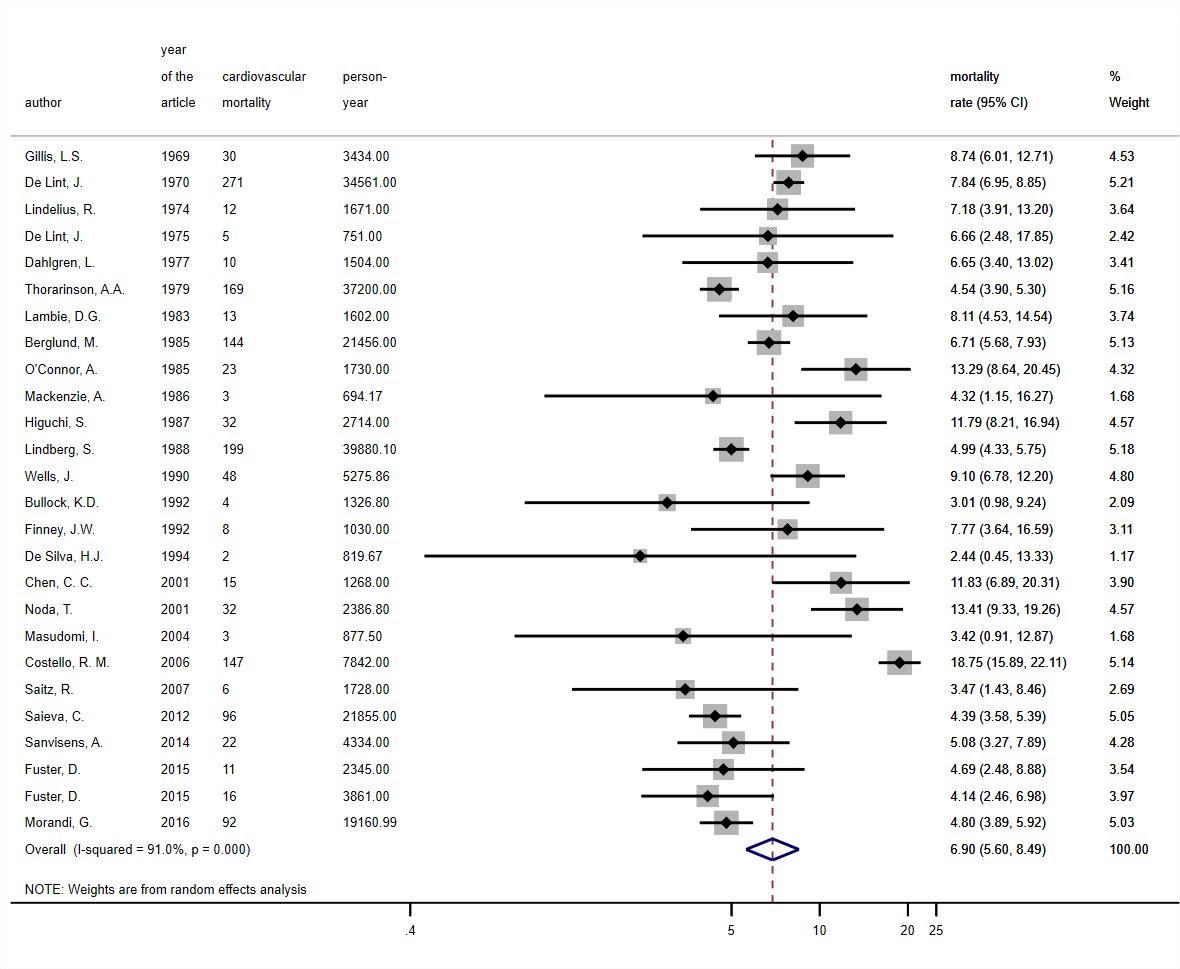 S8.1 Figure: forest plot of pooled crude mortality rates from cardiovascular diseases (per 1000 person-years)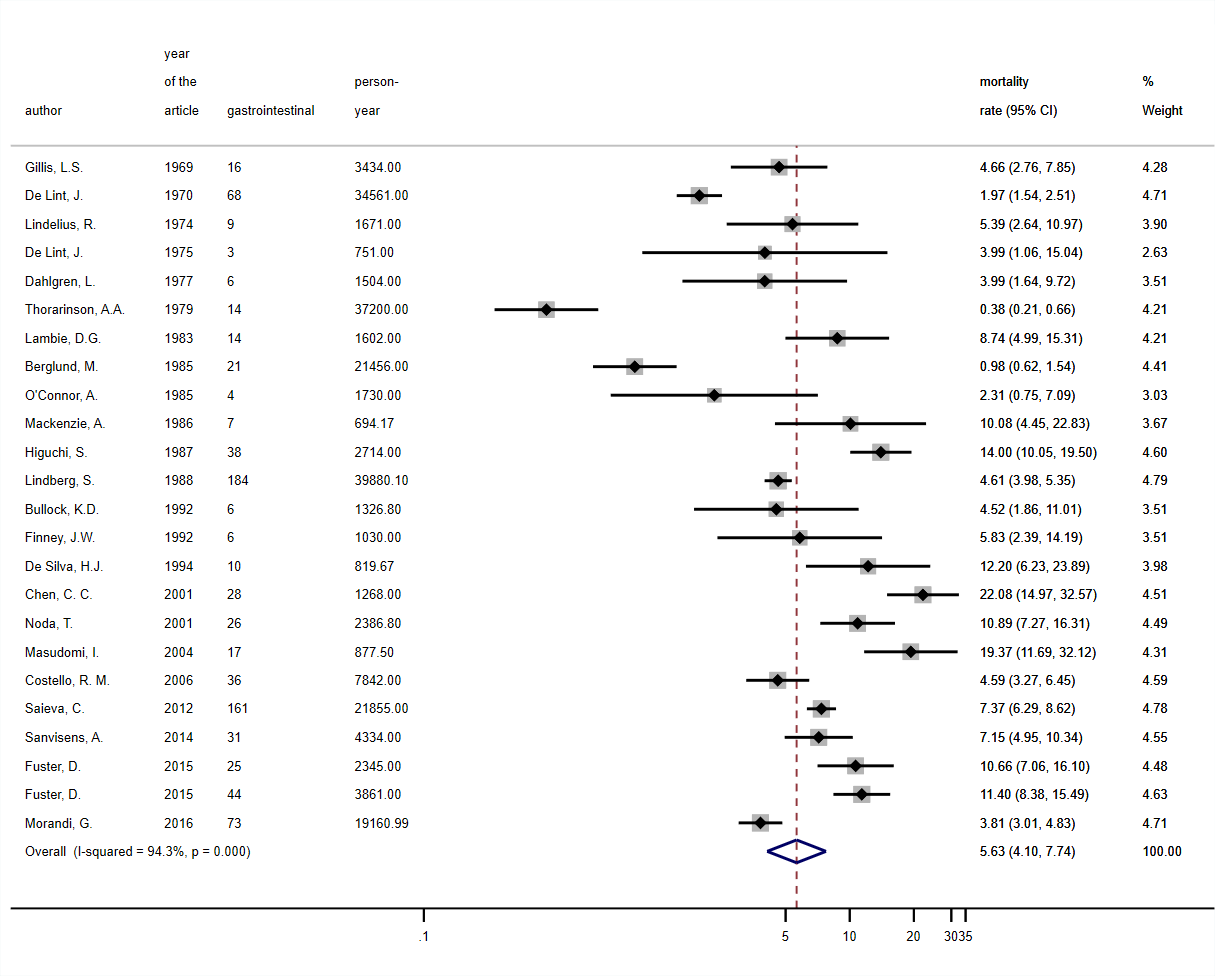 S8.2 Figure: forest plot of pooled crude mortality rates from gastrointestinal diseases (per 1000 person-years)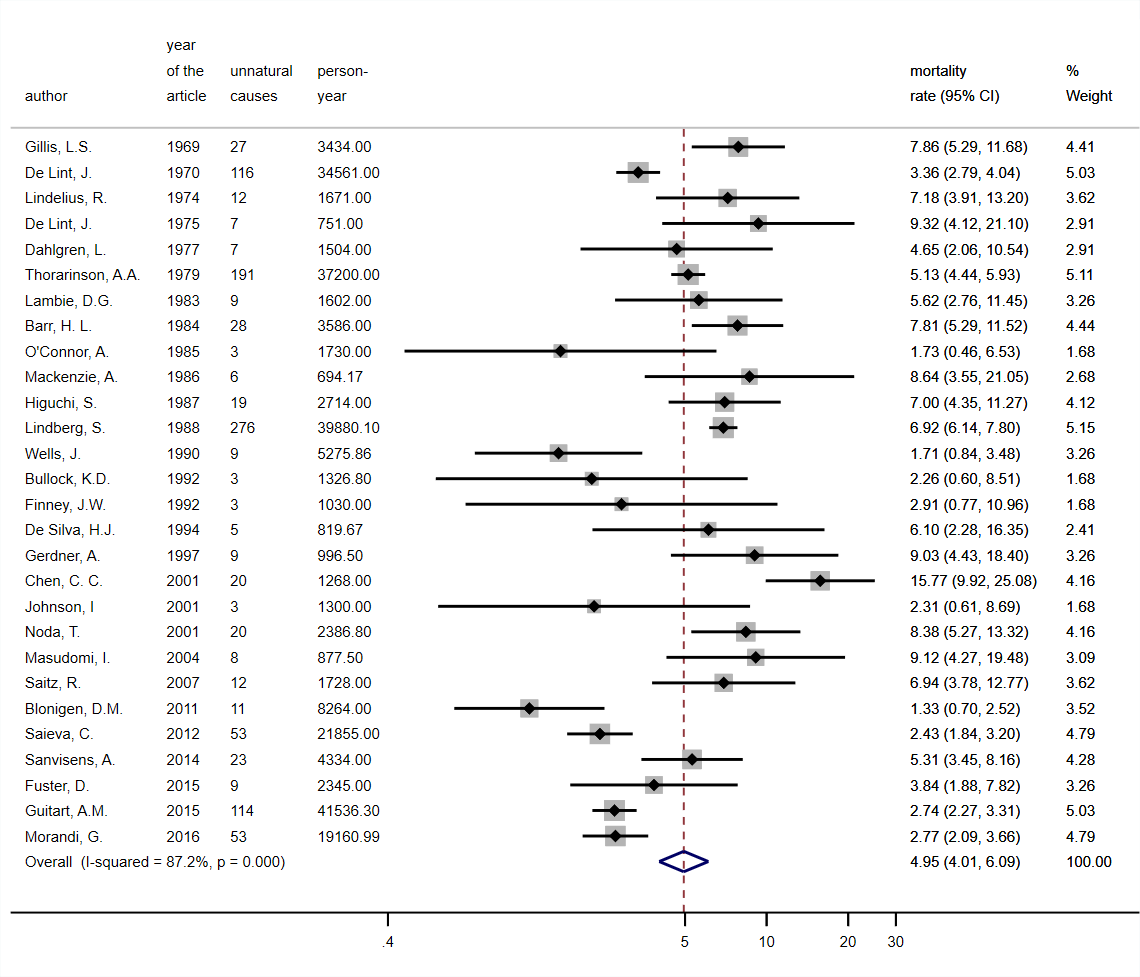 S8.3 Figure: forest plot of pooled crude mortality rates from unnatural or violent deaths (per 1000 person-years)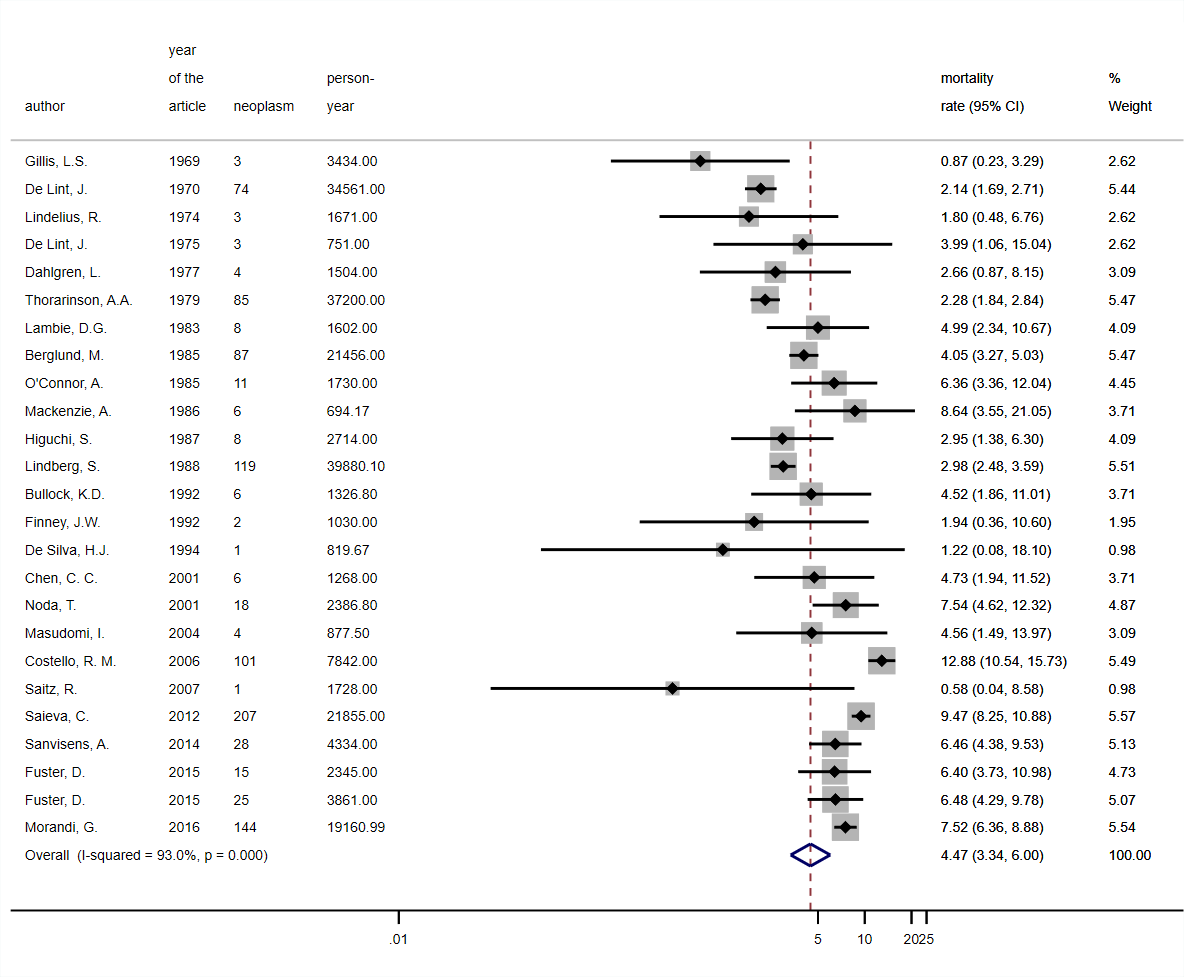 S8.4 Figure: forest plot of pooled crude mortality rates from neoplasm (per 1000 person-years)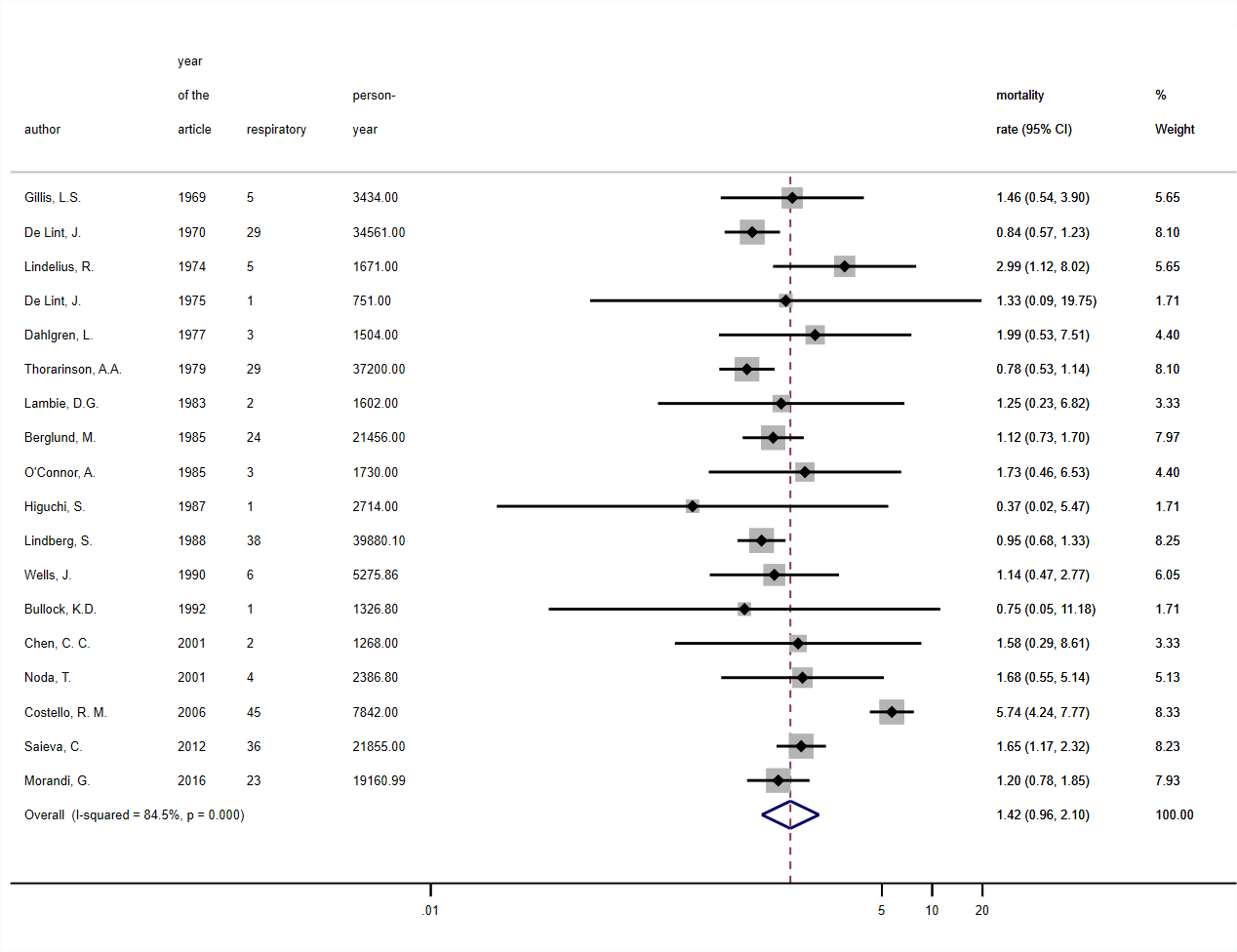 S8.5 Figure: forest plot of pooled crude mortality rates from respiratory diseases (per 1000 person-years)S9.1 Table: Crude cause-specific combined-gender mortality counts and rates (in 1000 person-years) by broad cause-of-death groupsKey: a: Fuster, D. et al. “Impact of Hepatitis C Virus Infection on the Risk of Death of Alcohol-Dependent Patients.” Journal of Viral Hepatitis 22.1 (2014): 18–24. Journal of Viral Hepatitis. - : no information available Continued:Key: a: Fuster, D. et al. “Impact of Hepatitis C Virus Infection on the Risk of Death of Alcohol-Dependent Patients.” Journal of Viral Hepatitis 22.1 (2014): 18–24. Journal of Viral Hepatitis. - : no information availableS9.2 Table: Crude cause-specific combined-gender mortality counts and rates (in 1000 person years) by narrow cause-of-death groupsKey: a: Fuster, D. et al. “Impact of Hepatitis C Virus Infection on the Risk of Death of Alcohol-Dependent Patients.” Journal of Viral Hepatitis 22.1 (2014): 18–24. Journal of Viral Hepatitis. - : no information available Continued:Key: a: Fuster, D. et al. “Impact of Hepatitis C Virus Infection on the Risk of Death of Alcohol-Dependent Patients.” Journal of Viral Hepatitis 22.1 (2014): 18–24. Journal of Viral Hepatitis. - : no information availableSearch set numberSearch termsSearch hits (citations returned by search database)1Mortality/389962Death/161953death*.mp.7079094mortalit*.mp.5909395dead*.mp.5592761 or 2 or 3 or 4 or 511881337drunk*.mp.37378alcoholi*.mp.13162597 or 813355810alcohol.mp.335685119 and 1061889126 and 11467613dependen*.mp.138359614abus*.mp.15087815misus*.mp.1852916heavy.mp.13520317harmful.mp.3977018hazardous.mp.2765919excessiv*.mp.10050920exceed*.mp.12406821risky or riski* or "high-risk").mp.21729922problem*.mp.82508923intoxica*.mp.5117224(binge* or binging).mp.1041625addict*.mp.508502613 or 14 or 15 or 16 or 17 or 18 or 19 or 20 or 21 or 22 or 23 or 24 or 25287872127exp Alcohol Drinking/mo8272826 and 2735929alcohol*.mp.33568530drink*.mp.15571531(26 adj3 (29 or 30)).mp.66852326 and 31590133exp Binge Drinking/mo1134exp Alcoholism/mo103935exp Alcoholic Intoxication/mo38036exp Alcohol-Related Disorders/mo24463733 or 34 or 35 or 3624463812 or 28 or 32 or 379166 Limited to or included onlyDoes not includeHumans, and (case reports, orclassical article, orclinical conference, orclinical trial, all, or clinical trial, phase I, orclinical trial, phase ii, orclinical trial, phase iii, orclinical trial, phase iv, orclinical trial, orcongresses, orconsensus development conference, orconsensus development conference, nih, orcomparative study, or controlled clinical trial, or"corrected and republished article", orDataset, orduplicate publication, orEnglish abstract, orevaluation studies, orfestschrift, orgovernment publications, orguideline, orintroductory journal article, orjournal article, ormeta analysis, ormulticenter study, orobservational study, orpragmatic clinical trial, orpublished erratum, orrandomized controlled trial, or"research support, american recovery and reinvestment act", orresearch support, nih, extramural, orresearch support, nih, intramural, orresearch support, non us gov't, orresearch support, us gov't, non phs, orresearch support, us gov't, phs, or"review", or"scientific integrity review", orsystematic reviews, ortechnical report, ortwin study, orvalidation studies)Addresses, orAutobiography, orBibliography, orBiography, orComment, orDictionary, orDirectory, orEditorial, orhistorical article, orin vitro, orinteractive tutorial, orinterview, orlectures, orlegal cases, orlegislation, orletter, ornews, ornewspaper article, oroverall, orpatient education handout, orperiodical index, orportraits, orretracted publication, or"retraction of publication", orvideo-audio media orwebcastsQuestion itemCorresponding response optionsPoints to be allocated Maximum points allowedrepresentativeness of the exposed (patients with Alcohol Use Disroder) cohort in this studytruly representative of the alcohol misuse patients receiving treatment at the facilitysomewhat representativenot representativethe representativeness of the cohort is not described/reported1 or11ascertainment of alcohol misuse statussecure or clinical records (e.g. patient's records)structured interview of cohort memberwritten self-report not described or can't make out11demonstration that outcome of interest not present at start of studyyesno11ascertainment of deathindependent blind assessment record linkage mortality status ascertainment not described1 or11Was follow up long enough for outcomes to occur?yesno11percent of cohort members analysedComplete follow upIncomplete follow up, but loss to follow up less than 20% Incomplete follow up, and loss to follow up is 20% or moreLoss to follow up not reported1 or 11ScenariosEquationsWhen mean person years are providedPY = N * PYmean(1)When all study subjects are accounted for and the total study follow-up period (i.e. the start and end of the whole study) is the same for all survivorsPY = T*((0.5*( dobs + nltfu)) + ns)(2)When the excess death rate and observed/expected death ratio is providedPY = (O/E * Ex)*1000(3)When the data is given as a life table and the numbers of subjects at risk at a certain time period, and the numbers who die or are lost to follow up, are provided.PY = (Ni -(0.5*( dobsi+ nltfui))(4)AuthorYear Representativeness of the AUD cohortascertainment of AUD statusdemonstration that none of the cohort members had the outcome of interest at start of studyascertainment of deathadequacy of length of follow-upadequacy of follow up of cohortstotal score (% of achievable total score) for each studyGillis, L.S. 19691111105 (83.33)De Lint, J.19701111105 (83.33)Lindelius, R.19740111104 (66.67)De Lint, J.19750111115 (83.33)Dahlgren, L.19770111115 (83.33)Thorarinson, A.A.19791111116 (100.00)Lambie, D.G.19831111105 (83.33)Barr, H. L.19841111105 (83.33)Berglund, M.19851111116 (100.00)O'Connor, A.19851111106 (83.33)Mackenzie, A.19860111116 (83.33)Higuchi, S. 19870111116 (83.33)Lindberg, S.19881111106 (83.33)Wells, J.19901111106 (83.33)Bullock, K.D.19921111116 (100.00)Finney, J.W.19921111116 (100.00)De Silva, H.J.19941111116 (100.00)Gerdner, A.19970111116 (83.33)Chen, C. C.20011111116 (100.00)Johnson, I20010111104 (66.67)Noda, T.20011111106 (83.33)Masudomi, I.20041111106 (83.33)Costello, R. M.20060111104 (66.67)Saitz, R.20071111106 (83.33)Blonigen, D.M.20111111116 (100.00)Saieva, C.20120111116 (83.33)Sanvisens, A. 20141111116 (100.00)Fuster, D.2015a0111104 (66.67)Fuster, D.20150111104 (66.67)Guitart, A.M.20151111105 (83.33)Morandi, G.20160111115 (83.33)total score (% of achievable total score) for each question61.2910010010010048.39authoryearDiagnostic classification systemNeoplasiaCardiovascular diseaseNeurological diseasesRespiratory diseasesGastrointestinal diseasesGenitourinary diseasesGillis, L.S.1969nrcarcinoma, malignancycardiac diseasenapneumoniacirrhosis of the liver; hepatic failureuraemiaDe Lint, J.1970nrMalignant neoplasmscardiovascularDiseases of the nervous system except vascular lesionsDiseases of the Respiratory systemDiseases of the digestive systemDiseases of the genitourinary systemLindelius, R.1974nrNeoplasmsdiseases of the circulatory systemDiseases of the nervous system and sense organsDiseases of the Respiratory systemDiseases of the digestive systemnaDe Lint, J.1975ICD 8Cancer of upper digestive and respiratory tracts: 141, 162Ischemic heart disease: 410, cerebrovascular disease: 433nanaCirrhosis: 571naDahlgren, L.1977ICD 8neoplasmsdiseases of the circulatory systemnaDiseases of the respiratory system (not neoplasms)Diseases of the digestive systemnaThorarinson, A.A.1979ICD 7cancerheart disease; vascular lesions of the central nervous systemnapneumoniacirrhosis of the liver; fatty livernaLambie, D.G.1983ICD 8malignant neoplasmcardiovascular systemnarespiratory systemdigestive systemnaBarr, H. L.1984nrnanananananaBerglund, M.1985ICD 8Neoplasm: 140-239diseases of the circulatory system: 390-458nadiseases of the respiratory system and larynx: 460-519hepatic cirrhosis: 571naO'Connor, A.1985nrmalignant disease/carcinomacardiac disorders; vascular disorders; strokenarespiratory conditionscirrhosis of the liver; peptic ulcernaMackenzie, A.1986nrCancerarteriosclerotic cardiovascular disease; chronic heart disease; cerebrovascular accidentnanahepatic cirrhosis; fatty livernaHiguchi, S.1987ICD 9Neoplasms: 140-208All forms heart disease: 393-398,402,404,410-429; cerebrovascular disease: 430-438naPneumonia:482Pancreatitis:577; gastric ulcer:531; peritonitis: 567; Chronic liver disease and cirrhosis: 571Acute renal failure: 584Lindberg, S.1988ICD 8tumourscardiovascular diseasesdiseases of the nervous systemrespiratory diseasesdigestive diseasesgenitourinary diseasesWells, J.1990nrnacardiovascular; cerebrovascularnapneumoniananaBullock, K.D.1992nrneoplasiacardiovascularnachronic obstructive pulmonary diseasehepatic cirrhosis; ruptured esophageal varicesnaFinney, J.W.1992nrcancerheart disease or attacknanafatty liver; cirrhosis of the liver; liver problem; gastric ulcernaDe Silva, H.J.1994nrcarcinomamyocardial infarctionnanahepatocellular failurenaGerdner, A.1997nrnanananananaChen, C. C.2001ICD 9cancercardiovascularnarespiratorygastrointestinalgenitourinaryJohnson, I2001nrnanananananaNoda, T.2001ICD 9all malignant neoplasmscirculatory systemnarespiratory systemdigestive systemgenitourinary systemMasudomi, I.2004ICD 10neoplasmcardiovascular diseasesnanaliver cirrhosisnaCostello, R. M.2006nrcancerincluded congestive heart failure, myocardial infarction, stroke etcnaincluded chronic obstructive pulmonary disease, emphysema, pneumonia, pulmonary tuberculosis, other rare diseases of the lungincluded cirrhosis and other diseases of the liver, rarely observed.naSaitz, R.2007ICD 9malignant neoplasmcardiovascular disease; intracerebral hemorrhagenanananaBlonigen, D.M.2011nrnanananananaSaieva, C.2012ICD 9Malignant tumours: 1400-2089, bening/uncertain tumours: 2100-2389, unspecified nature tumours: 2390-2399Diseases of the circulatory system: 3900-4599Diseases of the nervous system: 3200-3599Diseases of the Respiratory system: 4600-5199Diseases of the digestive system: 5200-5799Diseases of the genitourinary system: 5800-6299Sanvisens, A.2014ICD 9 and 10excluding hepatocarcinoma: ICD-9: 140–154, 156–208, 273.3; ICD 10: C00–C21, C23–C97, D00–D09, D37–D48.cardiovascular: ICD-9: 390–460; ICD-10: I00–I99nanaLiver related (including hepatocarcinoma) ICD 9:070, 155, 570-573, ICD 10: B15-B19, C22, K70-K77naFuster, D.2015aICD 10Neoplasia (excluding hepatocellular carcinoma): C00- C21, C23-C97, D00-D09, D37-D48cardiovascular: I00-I99nanaLiver, including alcohol-related liver disease, viral hepatitis and hepatocellular carcinoma: B15-B19, C22, K20- K31, K65-K67, K70-K77naFuster, D.2015ICD 10Neoplasia (excluding hepatocellular carcinoma): C00- C21, C23-C97, D00-D09, D37-D48cardiovascular: I00-I99nanaLiver, including alcohol-related liver disease, viral hepatitis and hepatocellular carcinoma: B15-B19, C22, K20- K31, K65-K67, K70-K77naGuitart, A.2015ICD 10naNananananaMorandi, G.2016ICD 9 and 10ICD 9: Malignant neoplasms: 140-208, Benign neoplasms: 210-229, neoplasms of unspecified nature: 235-239ICD 10: Malignant neoplasms: C00-C97, Benign neoplasms: D10-D36, neoplasms of unspecified nature: D37.0, D37.2-D37.3, D37.6, D37.9, D38.2-D48.5, D48.7-D48.9ICD 9: 390-459ICD 10: I00-I99ICD 9: 320-359ICD 10: G00-G99ICD 9: 460-519ICD 10: J00-J99ICD 9: 520-579ICD 10: K00-K93ICD 9: 580-629ICD 10: N00-N99authoryearDiagnostic classification systemEndocrinological diseasesImmunological diseasesUnnatural deathsSubstance Use Disorders or other mental health/psychiatric conditionsInfectious diseasesGillis, L.S.1969nrnanaaccidents; suicidedelerium tremensnaDe Lint, J.1970nrAllergic disorders and endocrine metabolic and nutritional diseasesnaaccidents and suicides,Alcoholisminfective and parasitic diseases,Lindelius, R.1974nrnanaaccidents, poisonings, violence, suicidesMental, psychoneurotic and personality disordersnaDe Lint, J.1975ICD 8nanaAccidents: 859,898 911,916; suicide: 950,955, 957Alcoholism:303naDahlgren, L.1977ICD 8nanaaccidents, poisonings, violence, suicidesChronic alcoholism and acute alcohol poisoningnaThorarinson, A.A.1979ICD 7nanaaccident; suicidealcoholismnaLambie, D.G.1983ICD 8nanaall traumaalcoholisminfective and parasiticBarr, H. L.1984nrnanaviolence or accidentsnanaBerglund, M.1985ICD 8nanaviolent deaths: 800-999nanaO'Connor, A.1985nrnanasuicide; accidentsnanaMackenzie, A.1986nrnanasuicide; probable suicide; homicideacute alcohol intoxicationnaHiguchi, S.1987ICD 9Diabetes mellitus: 250naaccidents and suicide: e800-e959Alcohol dependence syndrome: 303Septicemia: 038Lindberg, S.1988ICD 8endocrine diseasesnaviolent deathsmental diseasesinfectious diseasesWells, J.1990nrnanaaccidents; suicidealcohol-relatednaBullock, K.D.1992nrnanasuicide; accidentsnanaFinney, J.W.1992nrnanasuicide; apparent suicidenanaDe Silva, H.J.1994nrnanaaccidents; suicidenanaGerdner, A.1997nrnanasuicide; probable suicide; other violent deathsalcohol related (alcoholism, alcoholic psychosis, liver cirrhosis, alcohol intoxication)naChen, C. C.2001ICD 9nanaaccidents: 800-949; suicide: 950-959; homicide: 960-989nahiv related diseases: 042-044Johnson, I2001nrnanasuicidenanaNoda, T.2001ICD 9endocrine systemnaexternal deathsnanaMasudomi, I.2004ICD 10nanasuicide; accidentsnanaCostello, R. M.2006nrnanaaccidents (e.g. automobile deaths), homicide, drug or alcohol overdose, suicide, aidsnanaSaitz, R.2007ICD 9diabetesnatrauma; poisoningalcohol abusenaBlonigen, D.M.2011nrnanaviolent or accidental meansnanaSaieva, C.2012ICD 9Diabetes: 2500-2509, lipid metabolism disorders: 2720-2729, obesity: 2780Immunological diseases: 2790-2799Accidents and violence: 8000-9999Mental disorders: 2900-3199Infectious diseases: 0001-1399Sanvisens, A.2014ICD 9 and 10nana non-natural: ICD 9: 304, 305, E800–E999; ICD-10: F10–F19, X00–X99, V00–V99, W00–W99, Y00–Y36naHIV AIDS: ICD 9: 279.5, 795.8; ICD 10: B20-B24 R75Fuster, D.2015 aICD 10nanaNon-natural causes (violence, accidents and overdoses): F10-F19, V00-V99, W00-W99, X00-X99, Y00-Y36naHIV/AIDS: B20-B24, R75Fuster, D.2015ICD 10nananananaGuitart, A.M.2015ICD 10nanaExternal cause: intentional self-harm: X60- X84, assault: X85-Y34, unintentional injuries/accidents: V01-X59nanaMorandi, G.2016ICD 9 and 10ICD 9: 240-279ICD 10: E00-E90naICD 9: E800-E9999ICD 10: V00-Y98ICD 9: 290-319ICD 10: F00-F99ICD9: 001-139, ICD 10: A00-B99authoryear Diagnostic classification systemMalignant cancerCoronary heart diseaseStroke HypertensionCirrhosisGillis, L.S.1969nrcarcinoma; malignancycoronary artery diseasecerebral haemorrhagenacirrhosis of the liverDe Lint, J.1970nrMalignant neoplasmnananacirrhosis of the liverLindelius, R.1974nrneoplasmsnananacirrhosis of the liverDe Lint, J.1975ICD 8 cancer of upper digestive and respiratory tracts: 141,162;Ischemic heart disease: 410,cerebrovascular disease: 433nacirrhosis of the liver: 571Dahlgren, L.1977ICD 8NeoplasmsCoronary attackCerebral haemorrhage or thrombosisnacirrhosis of the liverThorarinson, A.A.1979ICD 7Cancernananacirrhosis of the liver/fatty liverLambie, D.G.1983ICD 8malignant neoplasmheart diseasecerebrovascular diseasenaalcoholic cirrhosisBarr, H. L.1984nrNananananaBerglund, M.1985ICD 8Nanananahepatic cirrhosis 571O'Connor, A.1985nrmalignant disease/carcinomamyocardial infarctionstrokenacirrhosis of the liverMackenzie, A.1986nrcancer (esophagus, soft palate, prostate, lung)arteriosclerotic cardiovascular diseasecerebrovascular accidentnahepatic cirrhosis/fatty liverHiguchi, S.1987ICD 9Neoplasmsnacerebrovascular disease: 430-438na chronic liver disease and cirrhosis: 571Lindberg, S.1988ICD 8oesophageal, upper digestive tract, gastric, primary hepatic, pancreatic,ischaemic heart diseasenanacirrhosis of the liverWells, J.1990nrnanacerebrovascularnanaBullock, K.D.1992nrnanananahepatic cirrhosisFinney, J.W.1992nrcancerheart disease or attacknanaliver cirrhosisDe Silva, H.J.1994nrcolonic carcinomamyocardial infarctnanahepatocellular failureGerdner, A.1997nrnananananaChen, C. C.2001ICD 9cancernanananaJohnson, I2001nrnananananaNoda, T.2001ICD 9malignant neoplasmsischemic heart diseasecerebrovascular diseasesnaliver cirrhosisMasudomi, I.2004ICD 10nanananaliver cirrhosisCostello, R. M.2006nrcancernananaincluded cirrhosis and other diseases of the liver, rarely observed.Saitz, R.2007ICD 9malignant cancernaintracerebral hemorrhagenanaBlonigen, D.M.2011nrnananananaSaieva, C.2012ICD 9malignant tumours 1400-2089ischemic heart disease: 4100-4149Cerebrovascular diseases: 4300-4389Hypertension: 4010-4059Liver cirrhosis: 5710-5719Sanvisens, A.2014ICD 9 and 10excluding hepatocarcinoma: ICD-9: 140–154, 156–208, 273.3; ICD 10: C00–C21, C23–C97, D00–D09, D37–D48.nananaliver-related : icd-9: 070, 155, 570–573; icd-10: b15–b19, c22, k70–k77Fuster, D.2015 aICD 10Neoplasia (excluding hepatocellular carcinoma): C00- C21, C23-C97, D00-D09, D37-D48nanananaFuster, D.2015ICD 10Neoplasia (excluding hepatocellular carcinoma): C00- C21, C23-C97, D00-D09, D37-D48nanananaGuitart, A.2015ICD 10nananananaMorandi, G.2016ICD 9 and 10ICD 9: 140-208ICD 10: C00-C97ICD 9: 410-414ICD 10: I20-I25ICD 9: 430-438ICD 10: I60-I66, I69.0-I69.4ICD 9: 401-405ICD 10: I10-I15ICD 9: 571.0-571.9ICD 10: K70-K74authoryear Diagnostic classification systemDMSuicideAlcohol use disorderHIV or AIDSGillis, L.S.1969nrnasuicidedelerium tremensnaDe Lint, J.1970nrnanaalcoholismNaLindelius, R.1974nrnasuicidesnanaDe Lint, J.1975ICD 8naSuicide: 950,955, 957Alcoholism: 303;naDahlgren, L.1977ICD 8nasuicidesChronic alcoholism and acute alcohol poisoningnaThorarinson, A.A.1979ICD 7nasuicidealcoholismnaLambie, D.G.1983ICD 8nasuicidealcoholismnaBarr, H. L.1984nrnanananaBerglund, M.1985ICD 8nanananaO'Connor, A.1985nrnasuicidenanaMackenzie, A.1986nrnasuicide or probable suicideacute alcohol intoxicationnaHiguchi, S.1987ICD 9Diabetes mellitus: 250Suicide: e950-e959alcohol dependence syndrome: 303naLindberg, S.1988ICD 8diabetessuicidealcohol intoxicationnaWells, J.1990nrnasuicidealcohol-relatednaBullock, K.D.1992nrnasuicidenanaFinney, J.W.1992nrnasuicide or apparent suicidenanaDe Silva, H.J.1994nrnasuicidenanaGerdner, A.1997nrnasuicide; apparent suicidealcohol relatednaChen, C. C.2001ICD 9na950-959nahiv related diseases: 042-044Johnson, I2001nrnasuicidenanaNoda, T.2001ICD 9nasuicidenanaMasudomi, I.2004ICD 10nasuicidenanaCostello, R. M.2006nrnanananaSaitz, R.2007ICD 9diabetespoisoningalcohol abusenaBlonigen, D.M.2011nrnanananaSaieva, C.2012ICD 9Diabetes: 2500-2509naAlcoholism: 3030-30-39naSanvisens, A.2014ICD 9 and 10nananaICD 9: 279.5, 795.8; ICD 10: B20-B24 R75Fuster, D.2015 aICD 10nananaHIV/AIDS: B20-B24, R75Fuster, D.2015ICD 10nanananaGuitart, A.2015ICD 10naExternal cause: suicide/intentional self-harm: X60- X84nanaMorandi, G.2016ICD 9 and 10ICD 9: 250ICD 10: E10-E14ICD 9: E950-959ICD 10: X60-X84, Y87.0nanaAll-cause mortalityAll-cause mortalityCardiovascular diseasesCardiovascular diseasesGastrointestinal diseasesGastrointestinal diseasesUnnatural deathsUnnatural deathsNeoplasmsNeoplasmsRespiratory diseasesRespiratory diseasesauthoryearperson years at riskcountmortality ratecountmortality ratecountmortality ratecountmortality ratecountmortality ratecountmortality rateGillis, L.S.19693434.009527.66308.74164.66277.8630.8751.46De Lint, J.197034561.0062318.032717.84681.971163.36742.14290.84Lindelius, R.19741671.004426.33127.1895.39127.1831.8052.99De Lint, J.1975751.002229.2956.6633.9979.3233.9911.33Dahlgren, L.19771504.003422.61106.6563.9974.6542.6631.99Thorarinson, A.A.197937200.0057315.401694.54140.381915.13852.28290.78Lambie, D.G.19831602.005031.21138.11148.7495.6284.9921.25Barr, H. L.19843586.009325.93----287.81----Berglund, M.198521456.0049723.161446.71210.98171-874.05241.12O'Connor, A.19851730.005330.642313.2942.3131.73116.3631.73Mackenzie, A.1986694.172536.0134.32710.0868.6468.6400.00Higuchi, S.19872714.0011040.533211.793814.00197.0082.9510.37Lindberg, S.198839880.10133233.401994.991844.612766.921192.98380.95Wells, J.19905275.868315.73489.10--91.71--61.14Bullock, K.D.19921326.802317.3343.0164.5232.2664.5210.75Finney, J.W.19921030.002625.2487.7765.8332.9121.94--De Silva, H.J.1994819.671821.9622.441012.2056.1011.2200.00Gerdner, A.1997996.502727.09----99.03----Chen, C. C.20011268.008365.461511.832822.082015.7764.7321.58Johnson, I20011300.004131.54----32.31----Noda, T.20012386.8011046.093213.412610.89208.38187.5441.68Masudomi, I.2004877.505259.2633.421719.3789.1244.56--Costello, R. M.20067842.0044957.2614718.75364.59--10112.88455.74Saitz, R.20071728.002715.6363.47--126.9410.58--Blonigen, D.M.20118264.0012114.64----111.33----Saieva, C.201221855.0063629.10964.391617.37532.432079.47361.65Sanvisens, A.20144334.0014533.46225.08317.15235.31286.46--Fuster, D.2015 a2345.007833.26114.692510.6693.84156.40--Fuster, D.20153861.0011830.56164.144411.40--256.48--Guitart, A.M.201541536.3074517.94----1142.74----Morandi, G.201619160.9943522.70934.80733.81532.771447.52231.20Substance use disorderSubstance use disorderInfectious diseasesInfectious diseasesEndocrinological diseasesEndocrinological diseasesNeurological diseasesNeurological diseasesGenitourinary diseasesGenitourinary diseasesImmunological diseasesImmunological diseasesauthoryearperson years at riskcountmortality ratecountmortality ratecountmortality ratecountmortality ratecountmortality ratecountmortality rateGillis, L.S.19693434.0030.87----10.2910.29--De Lint, J.197034561.00320.9320.06--80.2360.17--Lindelius, R.19741671.0021.20-0.60--00.00----De Lint, J.1975751.0011.3300.0000.0022.6600.0000.00Dahlgren, L.19771504.0042.6600.0000.0000.0000.0000.00Thorarinson, A.A.197937200.00130.35----------Lambie, D.G.19831602.0031.8710.6200.0000.0000.0000.00Barr, H. L.19843586.00------------Berglund, M.198521456.00------------O'Connor, A.19851730.00------------Mackenzie, A.1986694.1734.3200.0000.0000.0000.0000.00Higuchi, S.19872714.0041.4710.3710.370-10.3700.00Lindberg, S.198839880.10922.3180.2080.20100.2530.08--Wells, J.19905275.86142.65----------Bullock, K.D.19921326.8000.0000.0000.0000.0000.0000.00Finney, J.W.19921030.00------------De Silva, H.J.1994819.6700.0000.0000.0000.0000.0000.00Gerdner, A.1997996.50------------Chen, C. C.20011268.00--00.0000.00--00.00--Johnson, I20011300.00------------Noda, T.20012386.80----20.84--31.26--Masudomi, I.2004877.50------------Costello, R. M.20067842.00------------Saitz, R.20071728.0021.16--10.58------Blonigen, D.M.20118264.00------------Saieva, C.201221855.00371.6970.32130.59100.4620.0980.37Sanvisens, A.20144334.00--173.92--------Fuster, D.2015 a2345.00--62.56--------Fuster, D.20153861.00------------Guitart, A.M.201541536.30------------Morandi, G.201619160.99190.9980.4270.3760.3110.0500.00Coronary heart diseaseCoronary heart diseaseStrokeStrokeHypertensionHypertensionCirrhosisCirrhosisSuicideSuicideauthoryearperson years at riskcountmortality ratecountmortality ratecountmortality ratecountmortality ratecountmortality rateGillis, L.S.19693434.00246.9920.58--154.37154.37De Lint, J.197034561.00------491.42--Lindelius, R.19741671.00------74.19105.98De Lint, J.1975751.0033.9911.3300.0022.6633.99Dahlgren, L.19771504.0010.6653.32--53.3242.66Thorarinson, A.A.197937200.00--260.70--140.38451.21Lambie, D.G.19831602.00106.2431.8700.00127.4942.50Barr, H. L.19843586.00----------Berglund, M.198521456.00------210.98--O'Connor, A.19851730.00158.6731.73--31.7310.58Mackenzie, A.1986694.1711.4411.4400.00710.0845.76Higuchi, S.19872714.00207.37124.4200.003412.53114.05Lindberg, S.198839880.101263.16----1543.861192.98Wells, J.19905275.86--81.52----30.57Bullock, K.D.19921326.80------43.0110.75Finney, J.W.19921030.00------32.9132.91De Silva, H.J.1994819.6722.4400.0000.001012.2022.44Gerdner, A.1997996.50--------22.01Chen, C. C.20011268.00--------21.58Johnson, I20011300.00--------32.31Noda, T.20012386.8041.6872.93--2410.0672.93Masudomi, I.2004877.50------1719.3744.56Costello, R. M.20067842.00----------Saitz, R.20071728.00--10.58----95.21Blonigen, D.M.20118264.00---------1.33Saieva, C.201221855.00301.37241.1070.321436.54--Sanvisens, A.20144334.00----------Fuster, D.2015 a2345.00----------Fuster, D.20153861.00----------Guitart, A.M.201541536.30--------451.08Morandi, G.201619160.99331.72201.04241.25653.39180.94CancerCancerAlcohol use disorderAlcohol use disorderDiabetes MellitusDiabetes MellitusHIV/AIDSHIV/AIDSauthoryearperson years at riskcountmortality ratecountmortality ratecountmortality ratecountmortality rateGillis, L.S.19693434.0030.8730.87----De Lint, J.197034561.00742.14320.93----Lindelius, R.19741671.0031.8021.20----De Lint, J.1975751.0033.9911.3300.0000.00Dahlgren, L.19771504.0042.6642.6600.0000.00Thorarinson, A.A.197937200.00852.28130.35----Lambie, D.G.19831602.0084.9931.8700.0000.00Barr, H. L.19843586.00--------Berglund, M.198521456.00--------O'Connor, A.19851730.00116.36------Mackenzie, A.1986694.1768.6434.3200.0000.00Higuchi, S.19872714.0082.9541.4710.3700.00Lindberg, S.198839880.10962.41882.2670.18--Wells, J.19905275.86--142.65----Bullock, K.D.19921326.80--00.0000.0000.00Finney, J.W.19921030.0021.94------De Silva, H.J.1994819.6711.2200.0000.0000.00Gerdner, A.1997996.50--------Chen, C. C.20011268.0064.73--00.0000.00Johnson, I20011300.00--------Noda, T.20012386.80187.54------Masudomi, I.2004877.50--------Costello, R. M.20067842.0010112.88------Saitz, R.20071728.0010.5821.1610.58--Blonigen, D.M.20118264.00--------Saieva, C.201221855.002009.15130.59100.46--Sanvisens, A.20144334.00------173.92Fuster, D.2015 a2345.00156.40----62.56Fuster, D.20153861.00256.48------Guitart, A.M.201541536.30--------Morandi, G.201619160.991407.31--40.21--